РАБОЧАЯ ПРОГРАММА ДЛЯ ДЕТЕЙ МЛАДШЕЙ ГРУППЫ Группа№1 «Медвежата»Разработана с учётом Федерального государственного образовательного стандарта дошкольного образования (приказ Министерства образования и науки РФ от 17 октября 2013 года, № 1155) Разработана:Учителем – дефектологом:Дармороз Т.Л. Воспитателями группы №1:Балдиной Л.Г.Черноскутовой Ю.В.Сидоренко Г.В.Мустафина Д.Х.Урай, 2016г.СОДЕРЖАНИЕ РАБОЧЕЙ ПРОГРАММЫI. ЦЕЛЕВОЙ РАЗДЕЛПояснительная запискаРабочая программа разработана  для  младшей группы на основе ООП КУ «Урайский специализированный Дом ребенка» на 2016-2017 уч.г.  ООП разработана с учетом примерной основной образовательной программы дошкольного образования «От рождения до школы» под ред. Н.Е. Вераксы, Т.С. Комаровой, М.А. Васильевой на основе ФГОС ДО и предназначена для использования в дошкольных образовательных организациях для формирования основных образовательных программ (ООП).Рабочая программа определяет содержание и организацию воспитательно-образовательного процесса для детей второй  младшей  группы   на 2016 – 2017 учебный год и направлена  на сохранение и укрепление здоровья воспитанников, развитие психических и физических качеств в соответствии с возрастными и индивидуальными особенностями, создание благоприятных условий для полноценного проживания ребенком дошкольного детства, формирование основ базовой культуры личности, подготовка к жизни в современном обществе, к обучению в школе, обеспечение безопасности жизнедеятельности дошкольника. Образовательный процесс в младшей группе  строится на основании уважения детской индивидуальности, учета готовности к освоению предъявляемых требований и исключение принуждения, с опорой на достижения предыдущего этапа развития. Таким образом, программа реализуется с учётом принципа личностно-ориентированного взаимодействия взрослого с детьми группы и обеспечивает физическое, социально-коммуникативное,  познавательное, речевое и художественно-эстетическое развитие детей в возрасте от 3 до 4 лет с учетом их возрастных и индивидуальных особенностей.Рабочая программа основывается также на универсальных ценностях, зафиксированных в ФЗ «Об образовании в Российской Федерации», Конвенции ООН о правах ребёнка, ФГОС ДО,  в которых установлено право каждого ребёнка на качественное образование, на развитие личности, на раскрытие индивидуальных способностей и дарований. Образовательная деятельность ДОО должна строиться на уважении к личности ребёнка.В основу организации образовательного процесса определены  комплексно – тематический принцип, принцип  интеграции образовательных областей, принцип проблемного образования, принцип ситуативности, а решение программных задач осуществляется с учетом возрастных психофизиологических возможностей и индивидуальных особенностей детей  в разных формах совместной деятельности взрослых и детей, а также в самостоятельной деятельности детей.Структура рабочей программы представлена тремя основными разделами: целевым, содержательным и организационным.Модель образовательного процесса  разработана с учётом основных факторов психического развития ребенка в младшем дошкольном возрасте: ведущая деятельность игровая и  ситуативно-деловое общение со взрослыми. В программе предусмотрена работа по формированию позитивного отношения ребенка к гигиеническим процедурам, соблюдение правил во время еды, развитие навыков самообслуживания.  Задачи воспитательно-образовательной работы в младшей группе:Способствовать благоприятной адаптации к условиям Дома ребенка, установлению положительных отношений с воспитателями и детьми в группе, устойчивому эмоционально-положительному самочувствию и активности каждого ребенка.Обеспечить физическое развитие детей, своевременное овладение основными движениями и элементарными культурно-гигиеническими навыками.Способствовать развитию познавательной активности детей, обогащать их представления о людях, предметах и явлениях, учить выделять особенности предметов на основе способов сенсорного обследования, сравнения, элементарного анализа.Способствовать развитию у детей самостоятельности, овладению разнообразными способами действий, приобретению навыков самообслуживания, игровой деятельности и общения.Развивать взаимоотношения детей, умение действовать согласованно, принимать общую цель, переживать радость от результатов общих усилий и совместной деятельности.Воспитывать доброжелательное отношение детей к окружающему, эмоциональную отзывчивость на состояние других людей, добрые чувства к животным и растениям.Способствовать развитию творческих проявлений детей, интереса к участию в игровой и художественной деятельности с элементами творчества, переживанию успеха и радости от реализации своих замыслов.В группе создана и реализуется целостная система организации образовательного процесса привыкания детей к новым условиям дошкольного учреждения, что способствует адекватному, безболезненному приспособлению детей к новым условиям, сохранению и укреплению их психического здоровья. Совокупность используемых средств, приемов и методов, способствует эффективному повышению  адаптационных возможностей детей и содействует снятию стрессового состояния. Для успешной адаптации детей, педагоги проявляют искренний интерес к ребенку, стремятся удовлетворить его потребность в общении, заранее знакомят родителей с режимом дня малыша в ДОУ, а так же создают образовательную и развивающую среду. Педагоги тесно сотрудничают с педагогом-психологом и медработниками дошкольного образовательного учреждения.Социальный паспорт группы №1 «Медвежата»СПИСОК ДЕТЕЙ Младшая группа Возрастные и индивидуальные особенности детей  младшей  группы от 3 до 4 летНа четвертом году жизни игра становится ведущим видом деятельности дошкольников. Главной особенностью игры является ее условность: выполнение одних действий с одними предметами предполагает их отнесенность к другим действиям с другими предметами. Основным содержанием игры младших дошкольников являются действия с игрушками и предметами-заместителями. Продолжительность игры небольшая. Младшие дошкольники ограничиваются игрой с одной-двумя ролями и простыми, неразвернутыми сюжетами. Игры с правилами в этом возрасте только начинают формироваться.Изобразительная деятельность ребенка зависит от его представлений о предмете. В этом возрасте они только начинают формироваться. Графические образы бедны. У одних детей в изображениях отсутствуют детали, у других рисунки могут быть более детализированы. Дети уже могут использовать цвет.Большое значение для развития мелкой моторики имеет лепка. Младшие дошкольники способны под руководством взрослого вылепить простые предметы.Известно, что аппликация оказывает положительное влияние на развитие восприятия. В этом возрасте детям доступны простейшие виды аппликации. Конструктивная деятельность в младшем дошкольном возрасте ограничена возведением несложных построек по образцу и по замыслу. В младшем дошкольном возрасте развивается перцептивная деятельность. Дети от использования предэталонов — индивидуальных единиц восприятия, переходят к сенсорным эталонам — культурно-выработанным средствам восприятия. К концу младшего дошкольного возраста дети могут воспринимать до 5 и более форм предметов и до 7 и более цветов, способны дифференцировать предметы по величине, ориентироваться в пространстве группы детского сада, а при определенной организации образовательного процесса — и в помещении всего дошкольного учреждения.Развиваются память и внимание. По просьбе взрослого дети могут запомнить 3-4 слова и 5-6 названий предметов. К концу младшего дошкольного возраста они способны запомнить значительные отрывки из любимых произведений.Продолжает развиваться наглядно-действенное мышление. При этом преобразования ситуаций в ряде случаев осуществляются на основе целенаправленных проб с учетом желаемого результата. Дошкольники способны установить некоторые скрытые связи и отношения между предметами.В младшем дошкольном возрасте начинает развиваться воображение, которое особенно наглядно проявляется в игре, когда одни объекты выступают в качестве заместителей других.Взаимоотношения детей обусловлены нормами и правилами. В результате целенаправленного воздействия они могут усвоить относительно большое количество норм, которые выступают основанием для оценки собственных действий и действий других детей.Взаимоотношения детей ярко проявляются в игровой деятельности. Они скорее играют рядом, чем активно вступают во взаимодействие.Однако уже в этом возрасте могут наблюдаться устойчивые избирательные взаимоотношения. Конфликты между детьми возникают преимущественно по поводу игрушек. Положение ребенка в группе сверстников во многом определяется мнением воспитателя.В младшем дошкольном возрасте можно наблюдать соподчинение мотивов поведения в относительно простых ситуациях. Сознательное управление поведением только начинает складываться; во многом поведение ребенка еще ситуативное. Вместе с тем можно наблюдать и случаи ограничения собственных побуждений самим ребенком, сопровождаемые словесными указаниями. Начинает развиваться самооценка, при этом дети в значительной мере ориентируются на оценку воспитателя. Продолжает развиваться также их половая идентификация, что проявляется в характере выбираемых игрушек и сюжетов.Педагогическая диагностика (мониторинг). Планируемые результаты как ориентиры освоения воспитанниками основной образовательной программы дошкольного образованияТребования ФГОС ДО к результатам освоения Основной образовательной программы прописаны в виде целевых ориентиров, представляющих собой социально-нормативные возрастные характеристики возможных достижений ребенка на этапе завершения уровня дошкольного образования. Целевые ориентиры образования в раннем возрасте. Целевые ориентиры на этапе завершения дошкольного образования.Целевые ориентиры не подлежат непосредственной оценке, в том числе в виде педагогической диагностики (мониторинга)(п.4.3 ФГОС ДО), и не являются основанием для их формального сравнения с реальными достижениями детей. Они не являются основой объективной оценки соответствия, установленным требованиям образовательной деятельности и подготовки. Освоение Основной программы не сопровождается проведением промежуточных аттестаций и итоговой аттестации воспитанников. Однако, в ходе своей работе педагог должен выстраивать индивидуальную траекторию развития каждого ребенка. Поэтому реализация данной Рабочей программы предполагает оценку индивидуального развития воспитанников (п.3.2.3 ФГОС ДО). Она осуществляется в рамках педагогической диагностики, связанной с оценкой эффективности педагогических действий и лежащей в основе их дальнейшего планирования. Результаты педагогической диагностики используются исключительно для решения следующих образовательных задач: индивидуализации образования (в том числе поддержки ребенка, построения его образовательной траектории или профессиональной коррекции особенностей его развития); оптимизации работы с группой детей. Педагогическая диагностика проводится в ходе наблюдений за активностью детей в спонтанной или любой специально организованной деятельности. Инструментарий для педагогической диагностики - каты наблюдений детского развития (см.  таблица 1). Такая оценка связана с освоением воспитанниками Программы, так как ее содержание обеспечивает развитие личности, мотивации и способности детей в различных видах деятельности и охватывает определенные направления развития и образования. Планируемые результаты заключаются в анализе освоения детьми содержания образовательных областей: социально-коммуникативное развитие, познавательное развитие, речевое развитие, художественно-эстетическое развитие, физическое развитие, а также развитие игровой деятельности. Таблица 1Карта уровня развития ребенкаФ.И. ребенка____________________________________________________________________Дата рождения___________________________________________________________________Дата оценки и наблюдений: Начало года_____________________________________________________________________Конец года______________________________________________________________________Воспитатели:____________________________________________________________________Педагогическая диагностика проводится в ходе наблюдений за активностью детей в спонтанной и специально организованной деятельности. Инструментарий для педагогической диагностики — карты наблюдений детского развития, позволяющие фиксировать индивидуальную динамику и перспективы развития каждого ребенка в ходе:коммуникации со сверстниками и взрослыми (как меняются способы установления и поддержания контакта, принятия совместных решений, разрешения конфликтов, лидерства и пр.);игровой деятельности;познавательной деятельности (как идет развитие детских способностей, познавательной активности);проектной деятельности (как идет развитие детской инициативности, ответственности и автономии, как развивается умение планировать и организовывать свою деятельность);художественной деятельности;физического развития.Результаты педагогической диагностики могут использоваться исключительно для решения следующих образовательных задач:индивидуализации образования (в том числе поддержки ребенка, построения его образовательной траектории или профессиональной коррекции особенностей его развития);оптимизации работы с группой детей.В ходе образовательной деятельности педагоги должны создавать диагностические ситуации, чтобы оценить индивидуальную динамику детей и скорректировать свои действия.II. СОДЕРЖАТЕЛЬНЫЙ РАЗДЕЛ2.1. Образовательная деятельность в соответствии с направлениями развития детей от 2 лет до школы.Содержание психолого-педагогической работы с детьми 2-7 лет дается по образовательным областям: «Социально-коммуникативное развитие», «Познавательное развитие», «Речевое развитие», «Художественно-эстетическое развитие», «Физическое развитие». Содержание работы ориентировано на разностороннее развитие дошкольников с учетом их возрастных и индивидуальных особенностей. Задачи психолого-педагогической работы по формированию физических, интеллектуальных и личностных качеств детей решаются интегрировано в ходе освоения всех образовательных областей наряду с задачами, отражающими специфику каждой образовательной области, с обязательным психологическим сопровождением.При этом решение программных образовательных задач предусматривается не только в рамках непосредственно образовательной деятельности, но и в ходе режимных моментов — как в совместной деятельности взрослого и детей, так и в самостоятельной деятельности дошкольников.2.1.1.Образовательная область социально-коммуникативное развитиеСоциально-коммуникативное развитие направлено на усвоение норм и ценностей, принятых в обществе, включая моральные и нравственные ценности; развитие общения и взаимодействия ребенка со взрослыми и сверстниками; становление самостоятельности, целенаправленности и саморегуляции собственных действий; развитие социального и эмоционального интеллекта, эмоциональной отзывчивости, сопереживания, формирование готовности к совместной деятельности со сверстниками, формирование уважительного отношения и чувства принадлежности к своей семье и к сообществу детей и взрослых в Организации; формирование позитивных установок к различным видам труда и творчества; формирование основ безопасного поведения в быту, социуме, природе»Содержание психолого-педагогической работы по образовательной области социально-коммуникативное развитиеСоциализация, развитие общения, нравственное воспитание.Закреплять навыки организованного поведения в детском саду, дома, на улице.Продолжать формировать элементарные представления о том, что хорошо и что плохо.Обеспечивать условия для нравственного воспитания детей. Поощрять попытки пожалеть сверстника, обнять его, помочь. Создавать игровые ситуации, способствующие формированию внимательного, заботливого отношения к окружающим.Приучать детей общаться спокойно, без крика.Формировать доброжелательное отношение друг к другу, умение делиться с товарищем, опыт правильной оценки хороших и плохих поступков.Учить жить дружно, вместе пользоваться игрушками, книгами, помогать друг другу.Приучать детей к вежливости (учить здороваться, прощаться, благодарить за помощь).Ребенок в семье и сообществеОбраз Я. Постепенно формировать образ Я. Сообщать детям разнообразные, касающиеся непосредственно их сведения (ты мальчик, у тебя серые глаза, ты любишь играть и т. п.), в том числе сведения о прошлом (не умел ходить, говорить; ел из бутылочки) и о происшедших с ними изменениях (сейчас умеешь правильно вести себя за столом, рисовать, танцевать; знаешь «вежливые» слова).Семья. Беседовать с ребенком о членах его семьи (как зовут, чем занимаются, по возможности регулярно рассматривать с ребенком фотографии членов его семьи и пр.).В доме ребенка созданы условия, помогающие каждому ребенку справиться с эмоциональной болью и обрести опору в прохождении этапов личностного развития в стабильном и безопасном окружении. Группа разделена на 2 подгруппы по 6 человек. На каждую подгруппу выделены постоянные близкие взрослые из числа воспитателей. Это создает условия для формирования позитивного представления о себе в системе отношений с ограниченным числом постоянных чувствительных взрослых. Именно такой опыт является основой формирования психического здоровья и последующей благополучной адаптации в семье и обществе.Детский домФормировать у детей положительное отношение к учреждению, в котором они проживают. Обращать их внимание на красоту и удобство оформления групповой комнаты, раздевалки (светлые стены, красивые занавески, удобная мебель,  игрушки, в книжном уголке аккуратно расставлены книги с яркими картинками).Знакомить детей с оборудованием и оформлением участка для игр и занятий, подчеркивая его красоту, удобство, веселую, разноцветную окраску строений.Обращать внимание детей на различные растения, на их разнообразие и красоту.Воспитывать стремление поддерживать чистоту и порядок в группе, формировать бережное отношение к игрушкам, книгам, личным вещам и пр. Совершенствовать умение свободно ориентироваться в помещениях и на участке группы.Формировать уважительное отношение к сотрудникам детского дома (музыкальный руководитель, врачи, медицинские сестры, главный врач, старший воспитатель и др.), их труду; напоминать их имена и отчества.Самообслуживание, самостоятельность, трудовое воспитаниеКультурно-гигиенические навыки. Совершенствовать культурно-гигиенические навыки, формировать простейшие навыки поведения во время еды, умывания. Приучать детей следить за своим внешним видом; учить правильно пользоваться мылом, аккуратно мыть руки, лицо, уши; насухо вытираться после умывания, вешать полотенце на место, пользоваться расческой и носовым платком. Формировать элементарные навыки поведения за столом: умение правильно пользоваться столовой и чайной ложками, вилкой, салфеткой; не крошить хлеб, пережевывать пищу с закрытым ртом, не разговаривать с полным ртом.Самообслуживание. Учить детей самостоятельно одеваться и раздеваться в определенной последовательности (надевать и снимать одежду, расстегивать и застегивать пуговицы, складывать, вешать предметы одежды и т. п.). Воспитывать навыки опрятности, умение замечать непорядок в одежде и устранять его при небольшой помощи взрослых.Общественно-полезный труд. Формировать желание участвовать в посильном труде, умение преодолевать небольшие трудности. Побуждать детей к самостоятельному выполнению элементарных поручений: готовить материалы к занятиям (кисти, доски для лепки и пр.), после игры убирать на место игрушки, строительный материал. Приучать соблюдать порядок и чистоту в помещении и на участке детского сада.Во второй половине года начинать формировать у детей умения, необходимые при дежурстве по столовой (помогать накрывать стол к обеду: раскладывать ложки, расставлять хлебницы (без хлеба), тарелки, чашки и т. п.).Труд в природе. Воспитывать желание участвовать в уходе за растениями и животными в уголке природы и на участке: с помощью взрослого кормить рыб, птиц, поливать комнатные растения, растения на грядках, сажать лук, собирать овощи, расчищать дорожки от снега, счищать снег со скамеек.Уважение к труду взрослых. Формировать положительное отношение к труду взрослых. Рассказывать детям о понятных им профессиях (воспитатель, мл. м, музыкальный руководитель, врач, продавец, повар, шофер, строитель);  расширять и обогащать представления о трудовых действиях, результатах труда. Воспитывать уважение к людям знакомых профессий. Побуждать оказывать помощь взрослым, воспитывать бережное отношение к результатам их труда.Формирование основ безопасностиБезопасное поведение в природе. Формировать представления о простейших взаимосвязях в живой и неживой природе. Знакомить с правилами поведения в природе (не рвать без надобности растения, не ломать ветки деревьев, не трогать животных и др.).Безопасность на дорогах. Расширять ориентировку в окружающем пространстве. Знакомить детей с правилами дорожного движения. Учить различать проезжую часть дороги, тротуар, понимать значение зеленого, желтого и красного сигналов светофора. Формировать первичные представления о безопасном поведении на дорогах (переходить дорогу, держась за руку взрослого).Знакомить с работой водителя.Безопасность собственной жизнедеятельности. Знакомить с источниками опасности дома (горячая плита, утюг и др.). Формировать навыки безопасного передвижения в помещении (осторожно спускаться и подниматься по лестнице, держась за перила; открывать и закрывать двери, держась за дверную ручку).Формировать умение соблюдать правила в играх с мелкими предметами (не засовывать предметы в ухо, нос; не брать их в рот).Развивать умение обращаться за помощью к взрослым. Формировать навыки безопасного поведения в играх с песком, водой, снегом.2.1.2.Образовательная область  познавательное развитиеПознавательное развитие предполагает развитие интересов детей, любознательности и познавательной мотивации; формирование познавательных действий, становление сознания; развитие воображения и творческой активности; формирование первичных представлений о себе, других людях, объектах окружающего мира, о свойствах и отношениях объектов окружающего мира (форме, цвете, размере, материале, звучании, ритме, темпе, количестве, числе, части и целом, пространстве и времени, движении и покое, причинах и следствиях и др.), о малой родине и Отечестве, представлений о социокультурных ценностях нашего народа, об отечественных традициях и праздниках, о планете Земля как общем доме людей, об особенностях ее природы, многообразии стран и народов мира».Содержание психолого-педагогической работы по образовательной области познавательное  развитиеФормирование элементарных математических представленийКоличество. Развивать умение видеть общий признак предметов группы (все мячи — круглые, эти — все красные, эти — все большие и т. д.).Учить составлять группы из однородных предметов и выделять из них отдельные предметы; различать понятия «много», «один», «по одному», «ни одного»; находить один и несколько одинаковых предметов в окружающей обстановке; понимать вопрос «Сколько?»; при ответе пользоваться словами «много», «один», «ни одного».Сравнивать две равные (неравные) группы предметов на основе взаимного сопоставления элементов (предметов). Познакомить с приемами последовательного наложения и приложения предметов одной группы к предметам другой; учить понимать вопросы: «Поровну ли?», «Чего больше (меньше)?»; отвечать на вопросы, пользуясь предложениями типа: «Я на каждый кружок положил грибок. Кружков больше, а грибов меньше» или «Кружков столько же, сколько грибов». Учить устанавливать равенство между неравными по количеству группами предметов путем добавления одного предмета или предметов к меньшей по количеству группе или убавления одного предмета из большей группы.Величина. Сравнивать предметы контрастных и одинаковых размеров; при сравнении предметов соизмерять один предмет с другим по заданному признаку величины (длине, ширине, высоте, величине в целом), пользуясь приемами наложения и приложения; обозначать результат сравнения словами (длинный — короткий, одинаковые (равные) по длине, широкий — узкий, одинаковые (равные) по ширине, высокий — низкий, одинаковые (равные) по высоте, большой — маленький, одинаковые (равные) по величине).Форма. Познакомить детей с геометрическими фигурами: кругом, квадратом, треугольником. Учить обследовать форму этих фигур, используя зрение и осязание.Ориентировка в пространстве. Развивать умение ориентироваться в расположении частей своего тела и в соответствии с ними различать пространственные направления от себя: вверху — внизу, впереди — сзади (позади), справа — слева. Различать правую и левую руки.Ориентировка во времени. Учить ориентироваться в контрастных частях суток: день — ночь, утро — вечер.Развитие познавательно-исследовательской деятельностиПознавательно-исследовательская деятельность. Учить детей обобщенным способам исследования разных объектов окружающей жизни с помощью специально разработанных систем эталонов, перцептивных действий. Стимулировать использование исследовательских действий. Включать детей в совместные с взрослыми практические познавательные действия экспериментального характера, в процессе которых выделяются ранее скрытые свойства изучаемого объекта. Предлагать выполнять действия в соответствии с задачей и содержанием алгоритма деятельности. С помощью взрослого использовать действия моделирующего характера.Сенсорное развитие. Обогащать чувственный опыт детей, развивать умение фиксировать его в речи. Совершенствовать восприятие (активно включая все органы чувств). Развивать образные представления (используя при характеристике предметов эпитеты и сравнения).Создавать условия для ознакомления детей с цветом, формой, величиной, осязаемыми свойствами предметов (теплый, холодный, твердый, мягкий, пушистый и т. п.); развивать умение воспринимать звучание различных музыкальных инструментов, родной речи. Закреплять умение выделять цвет, форму, величину как особые свойства предметов; группировать однородные предметы по нескольким сенсорным признакам: величине, форме, цвету. Совершенствовать навыки установления тождества и различия предметов по их свойствам: величине, форме, цвету. Подсказывать детям название форм (круглая, треугольная, прямоугольная и квадратная).Дидактические игры. Подбирать предметы по цвету и величине (большие, средние и маленькие; 2-3 цветов), собирать пирамидку из уменьшающихся по размеру колец, чередуя в определенной последовательности 2-3 цвета; собирать картинку из 4-6 частей. В совместных дидактических играх учить детей выполнять постепенно усложняющиеся правила.Ознакомление с предметным окружениемПродолжать знакомить детей с предметами ближайшего окружения (игрушки, предметы домашнего обихода, виды транспорта), их функциями и назначением.Побуждать вычленять некоторые особенности предметов домашнего обихода (части, размеры, форму, цвет), устанавливать связи между строением и функцией. Понимать, что отсутствие какой-то части нарушает предмет, возможность его использования.Расширять представления детей о свойствах (прочность, твердость, мягкость) материала (дерево, бумага, ткань, глина). Способствовать овладению способами обследования предметов, включая простейшие опыты (тонет — не тонет, рвется — не рвется). Предлагать группировать (чайная, столовая, кухонная посуда) и классифицировать (посуда — одежда) хорошо знакомые предметы.Рассказывать о том, что одни предметы сделаны руками человека (посуда, мебель и т. п.), другие созданы природой (камень, шишки). Формировать понимание того, что человек создает предметы, необходимые для его жизни и жизни других людей (мебель, одежда, обувь, посуда, игрушки и т. д.).Ознакомление с социальным миромЗнакомить с театром через мини-спектакли и представления, а также через игры-драматизации по произведениям детской литературы.Знакомить с ближайшим окружением (основными объектами городской/поселковой инфраструктуры): дом, улица, магазин, поликлиника, парикмахерская.Формировать интерес к малой родине и первичные представления о ней: напоминать детям название города (поселка), в котором они живут; самые любимые места посещения в выходные дни.Рассказывать детям о понятных им профессиях (воспитатель, помощник воспитателя, музыкальный руководитель, врач, продавец, повар, шофер, строитель), расширять и обогащать представления о трудовых действиях, результатах труда. Обращать внимание детей на личностные (доброжелательный, чуткий) и деловые (трудолюбивый, аккуратный) качества человека, которые ему помогают трудиться.Формировать интерес к малой родине и первичные представления о ней: напоминать детям название города (поселка), в котором они живут; побуждать рассказывать о том, где они гуляли в выходные дни (в парке, сквере, детском городке) и пр.Ознакомление с миром природыРасширять представления детей о растениях и животных. Продолжать знакомить с домашними животными и их детенышами, особенностями их поведения и питания.Знакомить детей с аквариумными рыбками и декоративными птицами (волнистыми попугайчиками, канарейками и др.).Расширять представления о диких животных (медведь, лиса, белка, еж и др.), о земноводных (на примере лягушки).Учить наблюдать за птицами, прилетающими на участок (ворона, голубь, синица, воробей, снегирь и др.), подкармливать их зимой.Расширять представления детей о насекомых (бабочка, майский жук, божья коровка, стрекоза и др.).Учить отличать и называть по внешнему виду: овощи (огурец, помидор, морковь, репа и др.), фрукты (яблоко, груша, персики и др.), ягоды (малина, смородина и др.).Дать элементарные представления о растениях данной местности: деревьях, цветущих травянистых растениях (одуванчик, мать-и-мачеха и др.). Показать, как растут комнатные растения (фикус, герань и др.). Дать представления о том, что для роста растений нужны земля, вода и воздух.Знакомить с характерными особенностями следующих друг за другом времен года и теми изменениями, которые происходят в связи с этим в жизни и деятельности взрослых и детей.Дать представления о свойствах воды (льется, переливается, нагревается, охлаждается), песка (сухой — рассыпается, влажный — лепится), снега (холодный, белый, от тепла — тает).Учить отражать полученные впечатления в речи и продуктивных видах деятельности.Формировать умение понимать простейшие взаимосвязи в природе (чтобы растение росло, нужно его поливать и т. п.).Знакомить с правилами поведения в природе (не рвать без надобности растения, не ломать ветки деревьев, не трогать животных и др.).Сезонные наблюденияОсень. Учить замечать изменения в природе: становится холоднее, идут дожди, люди надевают теплые вещи, листья начинают изменять окраску и опадать, птицы улетают в теплые края. Расширять представления о том, что осенью собирают урожай овощей и фруктов. Учить различать по внешнему виду, вкусу, форме наиболее распространенные овощи и фрукты и называть их.Зима. Расширять представления о характерных особенностях зимней природы (холодно, идет снег; люди надевают зимнюю одежду).Организовывать наблюдения за птицами, прилетающими на участок, подкармливать их. Учить замечать красоту зимней природы: деревья в снежном уборе, пушистый снег, прозрачные льдинки и т.д.; участвовать в катании с горки на санках, лепке поделок из снега, украшении снежных построек.Весна. Продолжать знакомить с характерными особенностями весенней природы: ярче светит солнце, снег начинает таять, становится рыхлым, выросла трава, распустились листья на деревьях, появляются бабочки и майские жуки. Расширять представления детей о простейших связях в природе: стало пригревать солнышко — потеплело — появилась травка, запели птицы, люди заменили теплую одежду на облегченную.Показать, как сажают крупные семена цветочных растений и овощей на грядки.Лето. Расширять представления о летних изменениях в природе: жарко, яркое солнце, цветут растения, люди купаются, летают бабочки, появляются птенцы в гнездах.Дать элементарные знания о садовых и огородных растениях. Закреплять знания о том, что летом созревают многие фрукты, овощи и ягоды.2.1.3. Образовательная область речевое развитиеРечевое развитие включает владение речью как средством общения и культуры; обогащение активного словаря; развитие связной, грамматически правильной диалогической и монологической речи; развитие речевого творчества; развитие звуковой и интонационной культуры речи, фонематического слуха; знакомство с книжной культурой, детской литературой, понимание на слух текстов различных жанров детской литературы; формирование звуковой аналитико-синтетической активности как предпосылки обучения грамоте».Содержание психолого-педагогической работы по образовательной области речевое развитиеРазвитие речиРазвивающая речевая среда. Продолжать помогать детям общаться со знакомыми взрослыми и сверстниками посредством поручений (спроси, выясни, предложи помощь, поблагодари и т. п.).Подсказывать детям образцы обращения к взрослым, зашедшим в группу («Скажите: „Проходите, пожалуйста"», «Предложите: „Хотите посмотреть..."», «Спросите: „Понравились ли наши рисунки?"»).В быту, в самостоятельных играх помогать детям посредством речи взаимодействовать и налаживать контакты друг с другом («Посоветуй Мите перевозить кубики на большой машине», «Предложи Саше сделать ворота пошире», «Скажи: „Стыдно драться! Ты уже большой"»).В целях развития инициативной речи, обогащения и уточнения представлений о предметах ближайшего окружения предоставлять детям для самостоятельного рассматривания картинки, книги, наборы предметов.Продолжать приучать детей слушать рассказы воспитателя о забавных случаях из жизни.Формирование словаря. На основе обогащения представлений о ближайшем окружении продолжать расширять и активизировать словарный запас детей. Уточнять названия и назначение предметов одежды, обуви, головных уборов, посуды, мебели, видов транспорта.Учить детей различать и называть существенные детали и части предметов (у платья — рукава, воротник, карманы, пуговицы), качества (цвет и его оттенки, форма, размер), особенности поверхности (гладкая, пушистая, шероховатая), некоторые материалы и их свойства (бумага легко рвется и размокает, стеклянные предметы бьются, резиновые игрушки после сжимания восстанавливают первоначальную форму), местоположение (за окном, высоко, далеко, под шкафом). Обращать внимание детей на некоторые сходные по назначению предметы (тарелка—блюдце, стул—табурет—скамеечка, шуба—пальто—дубленка). Учить понимать обобщающие слова (одежда, посуда, мебель, овощи, фрукты, птицы и т. п.); называть части суток (утро, день, вечер, ночь); называть домашних животных и их детенышей, овощи и фрукты.Звуковая культура речи. Продолжать учить детей внятно произносить в словах гласные (а, у, и, о, э) и некоторые согласные звуки: п — б — т — д — к — г; ф — в; т — с — з — ц.Развивать моторику речедвигательного аппарата, слуховое восприятие, речевой слух и речевое дыхание, уточнять и закреплять артикуляцию звуков. Вырабатывать правильный темп речи, интонационную выразительность. Учить отчетливо произносить слова и короткие фразы, говорить спокойно, с естественными интонациями.Грамматический строй речи. Продолжать учить детей согласовывать прилагательные с существительными в роде, числе, падеже; употреблять существительные с предлогами (в, на, под, за, около). Помогать детям употреблять в речи имена существительные в форме единственного и множественного числа, обозначающие животных и их детенышей (утка — утенок — утята); форму множественного числа существительных в родительном падеже (ленточек, матрешек, книг, груш, слив). Относиться к словотворчеству детей как к этапу активного овладения грамматикой, подсказывать им правильную форму слова.Помогать получать из нераспространенных простых предложений (состоят только из подлежащего и сказуемого) распространенные путем введения в них определений, дополнений, обстоятельств; составлять предложения с однородными членами («Мы пойдем в зоопарк и увидим слона, зебру и тигра»).Связная речь. Развивать диалогическую форму речи.Вовлекать детей в разговор во время рассматривания предметов, картин, иллюстраций; наблюдений за живыми объектами; после просмотра спектаклей, мультфильмов.Обучать умению вести диалог с педагогом: слушать и понимать заданный вопрос, понятно отвечать на него, говорить в нормальном темпе, не перебивая говорящего взрослого.Напоминать детям о необходимости говорить «спасибо», «здравствуйте», «до свидания», «спокойной ночи» (в семье, группе).Помогать доброжелательно общаться друг с другом.Формировать потребность делиться своими впечатлениями с воспитателями и родителями.Приобщение к художественной литературеЧитать знакомые, любимые детьми художественные произведения, рекомендованные программой для первой младшей группы.Воспитывать умение слушать новые сказки, рассказы, стихи, следить за развитием действия, сопереживать героям произведения. Объяснять детям поступки персонажей и последствия этих поступков. Повторять наиболее интересные, выразительные отрывки из прочитанного произведения, предоставляя детям возможность договаривать слова и несложные для воспроизведения фразы.Учить с помощью воспитателя инсценировать и драматизировать небольшие отрывки из народных сказок.Учить детей читать наизусть потешки и небольшие стихотворения.Продолжать способствовать формированию интереса к книгам. Регулярно рассматривать с детьми иллюстрации.2.1.4. Образовательная область художественно-эстетическое развитиеХудожественно-эстетическое развитие предполагает развитие предпосылок ценностно-смыслового восприятия и понимания произведений искусства (словесного, музыкального, изобразительного), мира природы; становление эстетического отношения к окружающему миру; формирование элементарных представлений о видах искусства; восприятие музыки, художественной литературы, фольклора; стимулирование сопереживания персонажам художественных произведений; реализацию самостоятельной творческой деятельности детей (изобразительной, конструктивно-модельной, музыкальной и др.)».Содержание психолого-педагогической работы по образовательной области художественно-эстетическое развитиеПриобщение к искусствуРазвивать эстетические чувства детей, художественное восприятие, содействовать возникновению положительного эмоционального отклика на литературные и музыкальные произведения, красоту окружающего мира, произведения народного и профессионального искусства (книжные иллюстрации, изделия народных промыслов, предметы быта, одежда).Подводить детей к восприятию произведений искусства. Знакомить с элементарными средствами выразительности в разных видах искусства (цвет, звук, форма, движение, жесты), подводить к различению видов искусства через художественный образ.Готовить детей к посещению кукольного театра, выставки детских работ и т. д.Изобразительная деятельностьРазвивать эстетическое восприятие; обращать внимание детей на красоту окружающих предметов (игрушки), объектов природы (растения, животные), вызывать чувство радости.Формировать интерес к занятиям изобразительной деятельностью. Учить в рисовании, лепке, аппликации изображать простые предметы и явления, передавая их образную выразительность.Включать в процесс обследования предмета движения обеих рук по предмету, охватывание его руками.Вызывать положительный эмоциональный отклик на красоту природы, произведения искусства (книжные иллюстрации, изделия народных промыслов, предметы быта, одежда).Учить создавать как индивидуальные, так и коллективные композиции в рисунках, лепке, аппликации.Рисование. Предлагать детям передавать в рисунках красоту окружающих предметов и природы (голубое небо с белыми облаками; кружащиеся на ветру и падающие на землю разноцветные листья; снежинки и т. п.).Продолжать учить правильно держать карандаш, фломастер, кисть, не напрягая мышц и не сжимая сильно пальцы; добиваться свободного движения руки с карандашом и кистью во время рисования. Учить набирать краску на кисть: аккуратно обмакивать ее всем ворсом в баночку с краской, снимать лишнюю краску о край баночки легким прикосновением ворса, хорошо промывать кисть, прежде чем набрать краску другого цвета. Приучать осушать промытую кисть о мягкую тряпочку или бумажную салфетку.Закреплять знание названий цветов (красный, синий, зеленый, желтый, белый, черный), познакомить с оттенками (розовый, голубой, серый). Обращать внимание детей на подбор цвета, соответствующего изображаемому предмету.Приобщать детей к декоративной деятельности: учить украшать дымковскими узорами силуэты игрушек, вырезанных воспитателем (птичка, козлик, конь и др.), и разных предметов (блюдечко, рукавички).Учить ритмичному нанесению линий, штрихов, пятен, мазков (опадают с деревьев листочки, идет дождь, «снег, снег кружится, белая вся улица», «дождик, дождик, кап, кап, кап...»).Учить изображать простые предметы, рисовать прямые линии (короткие, длинные) в разных направлениях, перекрещивать их (полоски, ленточки, дорожки, заборчик, клетчатый платочек и др.). Подводить детей к изображению предметов разной формы (округлая, прямоугольная) и предметов, состоящих из комбинаций разных форм и линий (неваляшка, снеговик, цыпленок, тележка, вагончик и др.).Формировать умение создавать несложные сюжетные композиции, повторяя изображение одного предмета (елочки на нашем участке, неваляшки гуляют) или изображая разнообразные предметы, насекомых и т. п. (в траве ползают жучки и червячки; колобок катится по дорожке и др.). Учить располагать изображения по всему листу.Лепка. Формировать интерес к лепке. Закреплять представления детей о свойствах глины, пластилина, пластической массы и способах лепки. Учить раскатывать комочки прямыми и круговыми движениями, соединять концы получившейся палочки, сплющивать шар, сминая его ладонями обеих рук. Побуждать детей украшать вылепленные предметы, используя палочку с заточенным концом; учить создавать предметы, состоящие из 2-3 частей, соединяя их путем прижимания друг к другу.Закреплять умение аккуратно пользоваться глиной, класть комочки и вылепленные предметы на дощечку.Учить детей лепить несложные предметы, состоящие из нескольких частей (неваляшка, цыпленок, пирамидка и др.). Предлагать объединять вылепленные фигурки в коллективную композицию (неваляшки водят хоровод, яблоки лежат на тарелке и др.). Вызывать радость от восприятия результата общей работы.Аппликация. Приобщать детей к искусству аппликации, формировать интерес к этому виду деятельности. Учить предварительно выкладывать (в определенной последовательности) на листе бумаги готовые детали разной формы, величины, цвета, составляя изображение (задуманное ребенком или заданное воспитателем), и наклеивать их.Учить аккуратно пользоваться клеем: намазывать его кисточкой тонким слоем на обратную сторону наклеиваемой фигуры (на специально приготовленной клеенке); прикладывать стороной, намазанной клеем, к листу бумаги и плотно прижимать салфеткой.Формировать навыки аккуратной работы. Вызывать у детей радость от полученного изображения.Учить создавать в аппликации на бумаге разной формы (квадрат, розета и др.) предметные и декоративные композиции из геометрических форм и природных материалов, повторяя и чередуя их по форме и цвету. Закреплять знание формы предметов и их цвета. Развивать чувство ритма.Конструктивно-модельная деятельностьПодводить детей к простейшему анализу созданных построек. Совершенствовать конструктивные умения, учить различать, называть и использовать основные строительные детали (кубики, кирпичики, пластины, цилиндры, трехгранные призмы), сооружать новые постройки, используя полученные ранее умения (накладывание, приставление, прикладывание), использовать в постройках детали разного цвета. Вызывать чувство радости при удавшейся постройке.Учить располагать кирпичики, пластины вертикально (в ряд, по кругу, по периметру четырехугольника), ставить их плотно друг к другу, на определенном расстоянии (заборчик, ворота). Побуждать детей к созданию вариантов конструкций, добавляя другие детали (на столбики ворот ставить трехгранные призмы, рядом со столбами — кубики и др.). Изменять постройки двумя способами: заменяя одни детали другими или надстраивая их в высоту, длину (низкая и высокая башенка, короткий и длинный поезд).Развивать желание сооружать постройки по собственному замыслу. Продолжать учить детей обыгрывать постройки, объединять их по сюжету: дорожка и дома—улица; стол, стул, диван — мебель для кукол. Приучать детей после игры аккуратно складывать детали в коробки.Музыкальная деятельностьВоспитывать у детей эмоциональную отзывчивость на музыку.Познакомить с тремя музыкальными жанрами: песней, танцем, маршем. Способствовать развитию музыкальной памяти. Формировать умение узнавать знакомые песни, пьесы; чувствовать характер музыки (веселый, бодрый, спокойный), эмоционально на нее реагировать.Слушание. Учить слушать музыкальное произведение до конца, понимать характер музыки, узнавать и определять, сколько частей в произведении.Развивать способность различать звуки по высоте в пределах октавы — септимы, замечать изменение в силе звучания мелодии (громко, тихо).Совершенствовать умение различать звучание музыкальных игрушек, детских музыкальных инструментов (музыкальный молоточек, шарманка, погремушка, барабан, бубен, металлофон и др.).Пение. Способствовать развитию певческих навыков: петь без напряжения в диапазоне ре (ми)—ля (си), в одном темпе со всеми, чисто и ясно произносить слова, передавать характер песни (весело, протяжно, ласково, напевно).Песенное творчество. Учить допевать мелодии колыбельных песен на слог «баю-баю» и веселых мелодий на слог «ля-ля». Формировать навыки сочинительства веселых и грустных мелодий по образцу.Музыкально-ритмические движения. Учить двигаться в соответствии с двухчастной формой музыки и силой ее звучания (громко, тихо); реагировать на начало звучания музыки и ее окончание.Совершенствовать навыки основных движений (ходьба и бег). Учить маршировать вместе со всеми и индивидуально, бегать легко, в умеренном и быстром темпе под музыку.Улучшать качество исполнения танцевальных движений: притопывать попеременно двумя ногами и одной ногой.Развивать умение кружиться в парах, выполнять прямой галоп, двигаться под музыку ритмично и согласно темпу и характеру музыкального произведения с предметами, игрушками и без них.Способствовать развитию навыков выразительной и эмоциональной передачи игровых и сказочных образов: идет медведь, крадется кошка, бегают мышата, скачет зайка, ходит петушок, клюют зернышки цыплята, летают птички и т. д.Развитие танцевально-игрового творчества. Стимулировать самостоятельное выполнение танцевальных движений под плясовые мелодии. Учить более точно выполнять движения, передающие характер изображаемых животных.Игра на детских музыкальных инструментах. Знакомить детей с некоторыми детскими музыкальными инструментами: дудочкой, металлофоном, колокольчиком, бубном, погремушкой, барабаном, а также их звучанием.Учить дошкольников подыгрывать на детских ударных музыкальных инструментах.Примерный перечень развлечений и праздниковПраздники. Новый год, «Осень», «Весна», «Лето», «Мамин праздник».Тематические праздники и развлечения. «Осень», «Солнышко-ведрышко», «Мишкин день рождения», «Мои любимые игрушки», «Зайчата в лесу», «Игры-забавы», «Зимняя сказка», «Музыкальные игрушки».Театрализованные представления. Кукольный театр: «Козлик Бубенчик и его друзья», Т. Караманенко; инсценирование рус. нар. сказок: «Веселые зайчата», Л. Феоктистова; «Ладушки в гостях у бабушки», «На бабушкином дворе», Л. Исаева.Рассказы с музыкальными иллюстрациями. «Птички», муз. Г. Фрида; «Праздничная прогулка», муз. Ан. Александрова.Игры с пением. «Игра с мишкой», муз. Г. Финаровского; «Кошка», муз. Ан. Александрова, сл. Н. Френкель; «Кто у нас хороший?», рус. нар. песня.Инсценирование песен. «Кошка и котенок», муз. М. Красева, сл. О. Высотской; «Неваляшки», муз. З. Левиной; «Посреди двора ледяная гора», муз. Е. Соковниной; «Веселый поезд», муз. Э. Компанейца.Спортивные развлечения. «Мы смелые и умелые».Забавы. «Из-за леса, из-за гор», Т. Казакова; «Лягушка», рус. нар. песня, обр. Ю. Слонова; «Котик и козлик», муз. Ц. Кюи.Примерный музыкальный репертуарСлушание«Лошадка», муз. Е. Тиличеевой, сл. Н. Френкель; «Наша погремушка», муз. И. Арсеева, сл. И. Черницкой; «Зайка», рус. нар. мелодия, обр. Ан. Александрова, сл. Т. Бабаджан; «Корова», муз. М. Раухвергера, сл. О. Высотской; «Кошка», муз. Ан. Александрова, сл. Н. Френкель; «Слон», «Куры ипетухи» (из «Карнавала животных» К. Сен-Санса); «Зима», «Зимнее утро», муз. П. Чайковского; «Весною», «Осенью», муз. С. Майкапара; «Цветики», муз. В. Карасевой, сл. Н. Френкель; «Вот как мы умеем», «Марш и бег», муз. Е. Тиличеевой, сл. Н. Френкель; «Гопачок», укр. нар. мелодия, обр. М. Ра- ухвергера; «Догонялки», муз. Н. Александровой, сл. Т. Бабаджан; «Из-под дуба», рус. нар. плясовая мелодия; «Кошечка» (к игре «Кошка и котята»), муз. В. Витлина, сл. Н. Найденовой; «Микита», белорус. нар. мелодия, обр.С.Полонского; «Пляска с платочком», муз. Е. Тиличеевой, сл. И. Грантов- ской; «Полянка», рус. нар. мелодия, обр. Г. Фрида; «Птички» (вступление), муз. Г. Фрида; «Стукалка», укр. нар. мелодия; «Утро», муз. Г. Гриневича, сл. С. Прокофьевой; «Юрочка», белорус. нар. плясовая мелодия, обр. Ан. Александрова; «Пляска с куклами», «Пляска с платочками», нем. нар. плясовые мелодии, сл. A. Ануфриевой; «Ай-да», муз. В. Верховинца; «Где ты, зайка?», рус. нар. мелодия, обр. Е. Тиличеевой.Пение«Баю» (колыбельная), муз. М. Раухвергера; «Белые гуси», муз. М. Кра- сева, сл. М. Клоковой; «Вот как мы умеем», «Лошадка», муз. Е. Тиличеевой, сл. Н. Френкель; «Где ты, зайка?», обр. Е. Тиличеевой; «Дождик», рус. нар. мелодия, обр. B. Фере; «Елочка», муз. Е. Тиличеевой, сл. М. Булатова; «Зима», муз. В. Карасевой, сл. Н. Френкель; «Идет коза рогатая», обр. А. Гречанинова; «Колыбельная», муз. М. Красева; «Кошка», муз. Ан. Александрова, сл. Н. Френкель; «Кошечка», муз. В. Витлина, сл. Н. Найденовой; «Ладушки», рус. нар. мелодия; «Птичка», муз. М. Раухвергера, сл. А. Барто; «Собачка», муз. М. Раухвергера, сл. Н. Комиссаровой; «Цыплята», муз. А. Филиппенко, сл. Т. Волгиной; «Колокольчик», муз. И. Арсеева, сл. И. Черницкой; «Кто нас крепко любит?», муз. и сл. И. Арсеева; «Лошадка», муз. И. Арсеева, сл. В. Татаринова; «Кря-кря», муз. И. Арсеева, сл. Н. Чечериной.Музыкально-ритмические движения«Дождик», муз. и сл. Е. Макшанцевой; «Козлятки», укр. нар. мелодия, сл. Е. Макшанцевой; «Бубен», рус. нар. мелодия, сл. Е. Макшанцевой; «Воробушки», «Погремушка, попляши», «Колокольчик», «Погуляем», муз. И. Арсеева, сл. И. Черницкой; «Вот как мы умеем», «Марш и бег», муз. Е. Тиличеевой, сл. Н. Френкель; «Гопачок», укр. нар. мелодия, обр. М. Раухвергера; «Догонялки», муз. Н. Александровой, сл. Т. Бабаджан; «Из-под дуба», рус. нар. плясовая мелодия; «Кошечка» (к игре «Кошка и котята»), муз. В. Витлина, сл. Н. Найденовой; «Микита», белорус. нар. мелодия, обр. С. Полонского; «Пляска с платочком», муз. Е. Тиличеевой, сл. И. Грантовской; «Полянка», рус. нар. мелодия, обр. Г. Фрида; «Птички» (вступление), муз. Г. Фрида; «Стуколка», укр. нар. мелодия; «Утро», муз. Г. Гриневича, сл. С. Прокофьевой; «Юрочка», белорус. нар. плясовая мелодия, обр. Ан. Александрова; «Пляска с куклами», «Пляска с платочками», нем. плясовые и нар. мелодии, сл. А. Ануривой; «Ай-да», муз.В.Верховинца; «Где ты, зайка?», рус. нар. мелодия, обр. Е. Тиличеевой.2.1.5. Образовательная область физическое развитиеФизическое развитие включает приобретение опыта в следующих видах деятельности детей: двигательной, в том числе связанной с выполнением упражнений, направленных на развитие таких физических качеств, как координация и гибкость; способствующих правильному формированию опорно-двигательной системы организма, развитию равновесия, координации движения, крупной и мелкой моторики обеих рук, а также с правильным, не наносящим ущерба организму, выполнением основных движений (ходьба, бег мягкие прыжки, повороты в обе стороны), формирование начальных представлений о некоторых видах спорта, овладение подвижными играми с правилами; становление целенаправленности и саморегуляции в двигательной сфере; становление ценностей здорового образа жизни, овладение его элементарными нормами и правилами (в питании, двигательном режиме, закаливании, при формировании полезных привычек и др.).Содержание психолого-педагогической работы по образовательной области физическое развитиеФормирование начальных представлений о здоровом образе жизни	Развивать умение различать и называть органы чувств (глаза, рот, нос, уши), дать представление об их роли в организме и о том, как их беречь и ухаживать за ними.Дать представление о полезной и вредной пище; об овощах и фруктах, молочных продуктах, полезных для здоровья человека.Формировать представление о том, что утренняя зарядка, игры, физические упражнения вызывают хорошее настроение; с помощью сна восстанавливаются силы.Познакомить детей с упражнениями, укрепляющими различные органы и системы организма. Дать представление о необходимости закаливания.Дать представление о ценности здоровья; формировать желание вести здоровый образ жизни.Формировать умение сообщать о своем самочувствии взрослым, осознавать необходимость лечения.Формировать потребность в соблюдении навыков гигиены и опрятности в повседневной жизни.Физическая культураПродолжать развивать разнообразные виды движений. Учить детей ходить и бегать свободно, не шаркая ногами, не опуская головы, сохраняя перекрестную координацию движений рук и ног. Приучать действовать совместно. Учить строиться в колонну по одному, шеренгу, круг, находить свое место при построениях.Учить энергично отталкиваться двумя ногами и правильно приземляться в прыжках с высоты, на месте и с продвижением вперед; принимать правильное исходное положение в прыжках в длину и высоту с места; в метании мешочков с песком, мячей диаметром 15-20 см.Закреплять умение энергично отталкивать мячи при катании, бросании. Продолжать учить ловить мяч двумя руками одновременно.Обучать хвату за перекладину во время лазанья. Закреплять умение ползать.Учить сохранять правильную осанку в положениях сидя, стоя, в движении, при выполнении упражнений в равновесии.Учить кататься на санках, садиться на трехколесный велосипед, кататься на нем и слезать с него.Учить детей надевать и снимать лыжи, ходить на них, ставить лыжи на место.Учить реагировать на сигналы «беги», «лови», «стой» и др.; выполнять правила в подвижных играх.Развивать самостоятельность и творчество при выполнении физических упражнений, в подвижных играх.Подвижные игры. Развивать активность и творчество детей в процессе двигательной деятельности. Организовывать игры с правилами.Поощрять самостоятельные игры с каталками, автомобилями, тележками, велосипедами, мячами, шарами. Развивать навыки лазанья, ползания; ловкость, выразительность и красоту движений. Вводить в игры более сложные правила со сменой видов движений.Воспитывать у детей умение соблюдать элементарные правила, согласовывать движения, ориентироваться в пространстве.Примерный перечень основных движений, подвижных игр и упражненийОсновные движенияХодьба. Ходьба подгруппами и всей группой, парами, по кругу, взявшись за руки, с изменением темпа, с переходом на бег, и наоборот, с изменением направления, врассыпную (после 2 лет 6 месяцев), обходя предметы, приставным шагом вперед, в стороны.Упражнения в равновесии. Ходьба по прямой дорожке (ширина 20 см, длина 2-3 м) с перешагиванием через предметы (высота 10-15 см); по доске, гимнастической скамейке, бревну (ширина 20-25 см). Кружение в медленном темпе (с предметом в руках).Бег. Бег подгруппами и всей группой в прямом направлении, друг за другом, в колонне по одному, в медленном темпе в течение 30-40 секунд (непрерывно), с изменением темпа. Бег между двумя шнурами, линиями (расстояние между ними 25-30 см).Ползание, лазанье. Ползание на четвереньках по прямой (расстояние 3-4 м); по доске, лежащей на полу; по наклонной доске, приподнятой одним концом на высоту 20-30 см; по гимнастической скамейке. Подлезание под воротца, веревку (высота 30-40 см), перелезание через бревно. Лазанье по лесенке-стремянке, гимнастической стенке вверх и вниз (высота 1,5 м) удобным для ребенка способом.Катание, бросание, метание. Катание мяча двумя руками и одной рукой педагогу, друг другу, под дугу, стоя и сидя (расстояние 50-100 см); бросание мяча вперед двумя руками снизу, от груди, из-за головы, через шнур, натянутый на уровне груди ребенка, с расстояния 1-1,5 м, через сетку, натянутую на уровне роста ребенка. Метание мячей, набивных мешочков, шишек на дальность правой и левой рукой; в горизонтальную цель — двумя руками, правой (левой) рукой с расстояния 1 м. Ловля мяча, брошенного педагогом с расстояния 50-100 см.Прыжки. Прыжки на двух ногах на месте, слегка продвигаясь вперед; прыжки на двух ногах через шнур (линию); через две параллельные линии (10-30 см). Прыжки вверх с касанием предмета, находящегося на 10-15 см выше поднятой руки ребенка.Общеразвивающие упражненияУпражнения для кистей рук, развития и укрепления мышц плечевого пояса. Поднимать руки вперед, вверх, в стороны; скрещивать их перед грудью и разводить в стороны. Отводить руки назад, за спину; сгибать и разгибать их. Хлопать руками перед собой, над головой, размахивать вперед-назад, вниз-вверх.Упражнения для развития и укрепления мышц спины и гибкости позвоночника. Поворачиваться вправо-влево, передавая предметы рядом стоящему (сидящему). Наклоняться вперед и в стороны. Поочередно сгибать и разгибать ноги, сидя на полу. Поднимать и опускать ноги, лежа на спине. Стоя на коленях, садиться на пятки и подниматься.Упражнения для развития и укрепления мышц брюшного пресса и ног. Ходить на месте. Сгибать левую (правую) ноги в колене (с поддержкой) из исходного положения стоя. Приседать, держась за опору; потягиваться, поднимаясь на носки. Выставлять ногу вперед на пятку Шевелить пальцами ног (сидя).Подвижные игрыС ходьбой и бегом. «Догони мяч!», «По тропинке», «Через ручеек», «Кто тише?», «Пepeшагни через палку», «Догоните меня!», «Воробышки и автомобиль», «Солнышко и дождик», «Птички летают», «Принеси предмет».С ползанием. «Доползи до погремушки», «Проползти в воротца», «Не переползай линию!», «Обезьянки».С бросанием и ловлей мяча. «Мяч в кругу», «Прокати мяч», «Лови мяч», «Попади в воротца», «Целься точнее!».С подпрыгиванием. «Мой веселый, звонкий мяч», «Зайка беленький сидит», «Птички в гнездышках», «Через ручеек».На ориентировку в пpocтpaнстве. «Где звенит?», «Найди флажок».Движение под музыку и пение. «Поезд», «Заинька», «Флажок».2.1.6. Развитие игровой деятельностиОсновные цели и задачи:Создание условий для развития игровой деятельности детей. Формирование игровых умений, развитых культурных форм игры. Развитие у детей интереса к различным видам игр. Всестороннее воспитание и гармоничное развитие детей в игре (эмоционально-нравственное, умственное, физическое, художественно-эстетическое и социально-коммуникативное).Развитие самостоятельности, инициативы, творчества, навыков саморегуляции; формирование доброжелательного отношения к сверстникам, умения взаимодействовать, договариваться, самостоятельно разрешать конфликтные ситуации.Содержание психолого-педагогической работыСюжетно-ролевые игры. Способствовать возникновению у детей игр на темы из окружающей жизни, по мотивам литературных произведений (потешек, песенок, сказок, стихов); обогащению игрового опыта детей посредством объединения отдельных действий в единую сюжетную линию.Развивать умение выбирать роль, выполнять в игре с игрушками несколько взаимосвязанных действий (готовить обед, накрывать на стол, кормить). Учить взаимодействовать в сюжетах с двумя действующими лицами (шофер - пассажир, мама - дочка, врач - больной); в индивидуальных играх с игрушками-заместителями исполнять роль за себя и за игрушку.Показывать способы ролевого поведения, используя обучающие игры.Поощрять попытки детей самостоятельно подбирать атрибуты для той или иной роли; дополнять игровую обстановку недостающими предметами, игрушками.Усложнять, обогащать предметно-игровую среду за счет использования предметов полифункционального назначения и увеличения количества игрушек. Учить детей использовать в играх строительный материал (кубы, бруски, пластины), простейшие деревянные и пластмассовые конструкторы, природный материал (песок, снег, вода); разнообразно действовать с ними (строить горку для кукол, мост, дорогу; лепить из снега заборчик, домик; пускать по воде игрушки).Развивать умение взаимодействовать и ладить друг с другом в непродолжительной совместной игре.Подвижные игры. Развивать активность детей в двигательной деятельности. Организовывать игры со всеми детьми группы. Поощрять игры с каталками, автомобилями, тележками, велосипедами; игры, в которых развиваются навыки лазания, ползанья; игры с мячами, шарами, развивающие ловкость движений.Постепенно вводить игры с более сложными правилами и сменойвидов движений.Театрализованные игры. Пробуждать интерес детей к театрализованной игре, создавать условия для ее проведения. Формировать умение следить за развитием действия в играх-драматизациях и кукольных спектаклях, созданных силами взрослых и старших детей.Учить детей имитировать характерные действия персонажей (птички летают, козленок скачет), передавать эмоциональное состояние человека (мимикой, позой, жестом, движением).Знакомить детей с приемами вождения настольных кукол. Учить сопровождать движения простой песенкой.Вызывать желание действовать с элементами костюмов (шапочки, воротнички и т. д.) и атрибутами как внешними символами роли.Развивать стремление импровизировать на несложные сюжеты песен, сказок. Вызывать желание выступать перед куклами и сверстниками, обустраивая место для выступления.Побуждать участвовать в беседах о театре (театр — актеры — зрители, поведение людей в зрительном зале).Дидактические игры.Закреплять умение детей подбирать предметы по цвету и величине (большие, средние и маленькие шарики 2–3 цветов), собирать пирамидку из уменьшающихся по размеру колец, чередуя в определенной последовательности 2–3 цвета. Учить собирать картинку из 4-6 частей («Наша посуда», «Игрушки» и др.).В совместных дидактических играх учить детей выполнять постепенно усложняющиеся правила.Содержание работы с детьми младшей группы  по реализации вариативной части программыОбразовательная область «Познавательное развитие» – региональный компонент программы    «Наш дом - Север»Пояснительная запискаНаправленность программы: приобщение подрастающего поколения к истокам культуры той местности, на которой в данный момент они проживают, знакомство с бытом, традициями коренных народов Севера.Цель: формирование целостной картины мира посредством ознакомления с родным краемЗадачи:- Учить чувствовать и понимать природу родного края, устанавливать взаимосвязь живой и неживой природы ХМАО-Югры;- Формировать знания о коренном населении (ханты, манси), их образе жизни; о традициях ифольклоре северных народностей;- Воспитывать любовь к родному краю, городу, вызывать чувство гордости за него и желание узнать новое. Принципы отбора основного и дополнительного содержания связаны с преемственностью целей образования при переходе от одной возрастной группы к другой, логикой внутрипредметных связей, а также с возрастными особенностями развития воспитанников.Программа составлена с учетом межпредметных связей по областям:- Познавательное развитие – проводятся  наблюдения, экскурсии, целевые прогулки, беседы, игры.Социально – коммуникативное развитие –  используются дидактические, сюжетно-ролевые игры; проводятся экскурсии, посещение городского музея;Художественно – эстетическое развитие –  используются  произведения живописи о природе по сезонам, изготавливаются различные изделия в соответствии с тематикой занятий. Проводятся выставки детского творчества, мастер – классы; музыкальные произведения в соответствии с тематикой занятия; проводятся праздники (в том числе и фольклорные),  музыкальные игры.Речевое развитие – проводятся беседы, обсуждения, объяснения  во время экскурсий, наблюдений. Отгадывание загадок. Чтение произведений познавательной направленности (сказки, стихи, сказания, легенды), заучивание небольших стихов.Физическое развитие –   проводятся подвижные игры, развлечения, спортивные праздники, досуги.Отличительные особенности: содержание данной программы охватывает весьма широкий круг деятельности детей дошкольного возраста. Он позволяет уже на самом раннем этапе дошкольного детства начать формирование у детей целостного представления о регионе, климатических условиях, коренном населении и окружающем нас мире природы.Формы работы: непосредственно образовательная деятельность, совместная деятельность, самостоятельная деятельность и организованные экскурсии.Организация развивающей средыСреда, окружающая детей в детском саду, имеет большое значение на все направления развития, в том числе и патриотическое воспитание, воспитание любви и, в первую очередь, интереса к родному краю, городу – Родине. Подобная среда должна включать предметную (материальную) среду, и, что немаловажно, «человеческий фактор», что означает, что рядом с ребенком должны быть люди, искренне стремящиеся к саморазвитию, с повышенной познавательной активностью. Как известно, пример взрослых имеет огромное влияние на успех воспитательного процесса детей дошкольного возраста.Предметно-развивающая среда для формирования основ патриотических чувств у детей, начиная с младшей группы создается на основе той, что организована в группе. Так, например, среди материалов для свободной самостоятельной деятельности, должны быть не только природный материал, собранный детьми и используемый для изготовления различных поделок, но и «заготовки», образцы традиционных хантыйских (мансийских) орнаментов, узоров.В групповой библиотечке должны присутствовать книги с сказками народов ханты и манси, желательно с иллюстрациями, книги энциклопедического характера, а также фото и другие альбомы с изображениями, отражающие тематику изучаемого материала.Для того чтобы дети в полной мере могли закреплять изученный материал в различных видах своей деятельности, в большей степени игровой, так как именно игра является ведущим видом детской деятельности, необходимо иметь: в «уголке ряженья» народные костюмы (или элементы), атрибуты для театрализованной деятельности, к среднему возрасту необходимо изготавливать макеты, отражающие тематику изучаемого материала. Так же хорошо иметь настольные игры краеведческого характера, которые можно изготавливать совместно с  воспитанниками.Кроме того, в настоящее время интерактивное оборудование прочно входит в предметную среду детского сада. Это позволяет разнообразить форму подачи материала, дополняя его красивыми иллюстрациями-слайдами, использовать для проведения виртуальных экскурсий, создания и просматривания диафильмов по мотивам народных сказок.Основное содержание работы	Маленьким детям ещё недоступно в полном объёме понятие «Родина», но мы знаем, что с раннего детства зарождается любовь к ней. Для ребёнка Родина - это мама, близкие родные люди, окружающие его. Это дом, где он живёт, двор, где играет, его друзьями, воспитатели.  От того, что видит и слышит ребёнок с детства, зависит формирование его сознания.  Чтобы у ребёнка формировалось чувство любви к Родине, необходимо воспитывать у детей эмоционально - положительное отношение к тем местам, где они родились и живут. Развивать у детей умение видеть и понимать красоту окружающей жизни, желание узнать больше об особенностях края, природы.	Изучать свой край – значит, ежедневно узнавать что-то новое о жизни округа, города из книг, с помощью телевидения, но самое главное – через непосредственное общение с природой и людьми, населяющими край. Ханты-Мансийский автономный округ – это удивительный край лесов, рек, озер и болот. По берегам рек и озер тянутся густые хвойные леса. Реки и леса богаты разными животными и рыбами.  В недрах земли нашего края находится множество полезных ископаемых.  	 В работе с детьми главным является:	воспитание любви к городу, краю; приобщение детей к основам национальной культуры и быта коренныхнародов   ханты и манси;развитие потребности в активном, творческом преобразовании          окружающего мира в соответствии с национальными традициями.	В работе с педагогами главным становится:повышение компетентности в вопросах патриотического воспитания;совершенствование форм работы.Региональный компонент - «Наш дом  - Север» был разделен на несколько тематических блоков. Блочное построение позволило структурировать весь материал по крупным темам, что облегчает его использование в работе педагогами-практиками. Так, например, реализация первого тематического блока «Природа Югры» рассчитана на младшую группу (3-4 лет). Окружающий ребенка мир природы более доступен для понимания, так как он созерцает это каждый день – по дороге в дошкольное учреждение  и обратно, во время прогулок и экскурсий в Доме ребёнка. В рамках изучения данного тематического блока дети знакомятся животными, птицами и растениями и рыбами, которые характерны для нашего округа, а также в игровой форме знакомятся с понятием  болото, а также с понятием  «Красная книга Югры».Второй блок «Жизнь и быт народов Севера» - дети знакомятся с понятием народностей ханты и манси, знакомятся с условиями жизни людей на Севере в сравнении с другими территориями, знакомятся с названиями и внешним видом жилищ, предметами одежды (мужской, женской, детской). В игровой форме знакомятся с обычаями, праздниками, народными играми, а так же основными видами занятий народов ханты и манси – промыслами.Третий блок, «Мой город, как ты мне дорог» -  подразумевают знакомство с родным городом, его достопримечательностями, символикой, людьми и их профессиями.Это разделение реализации содержания и по тематическим блокам и по возрастам, обусловлено возрастными и психологическими особенностями детей, а также отвечает одним из основных принципов работы с детьми: «от простого к сложному», «от частного к общему», а также обеспечивает «погружение» в ту или иную тему. 	Механизм реализации регионального компонента подразумевает комплекс мероприятий различного характера с детьми, педагогами. Каждому направлению свойственны свои формы работы, реализуемые при условии тесного сотрудничества педагогов и специалистов Дома ребёнка. Так, педагог реализует содержание познавательного и творческого характера: проводит познавательные беседы с демонстрацией электронных презентаций, организует чтение художественной литературы и экскурсии, знакомство детей с народным фольклором – играми, песнями, танцами, обычаями и традициями народов ханты и манси. Планируемые результаты: Приобщение детей к национальной культуре народов Севера содействует воспитанию человека-патриота, знающего и любящего свой родной край уважающего коренной народ, культуру и традиции, осознанию ребенком себя как коренного жителя, наследника богатой истории и культуры Югры, желающие внести свой вклад в его развитие.Работа по приобщению детей к национальной культуре народов Севера предполагает ожидать следующие результаты: - Изучая традиции, жизнь и быт народа Севера ханты и манси, дети усваивают нравственные правила и нормы поведения в обществе;-  гуманность человеческих взаимоотношений, толерантное, уважительное отношение к коренным жителям нашего региона, к природе родного края, к тому, что окружает ребенка и близко ему со дня рождения, учатся сохранять и преумножать богатство родной земли.Осуществляется воспитание начал интернационализма, которое предполагает как общение детей разных национальностей в дошкольном учреждении, так и специальное ознакомление с жизнью других народов, в частности народов ханты и манси.Дети могут использовать знания фольклора, применять в повседневной жизни. Будут иметь представления об обычаях, традициях, праздниках, особенностях жизни коренных народов, о взаимосвязях настоящего и прошлого в жизни народа. Чувствовать свою сопричастность к миру, осознавать родовую связь с природой. Рост профессионального мастерства педагогического коллектива в вопросах воспитания у дошкольников  патриотизма и любви к малой Родине.Таким образом, механизм реализации регионального компонента можно представить в виде  схемы, которая отражает основные тематические блоки, и направления работы по каждому блоку, конкретизирующие тему.Тематические блоки (3-4 лет)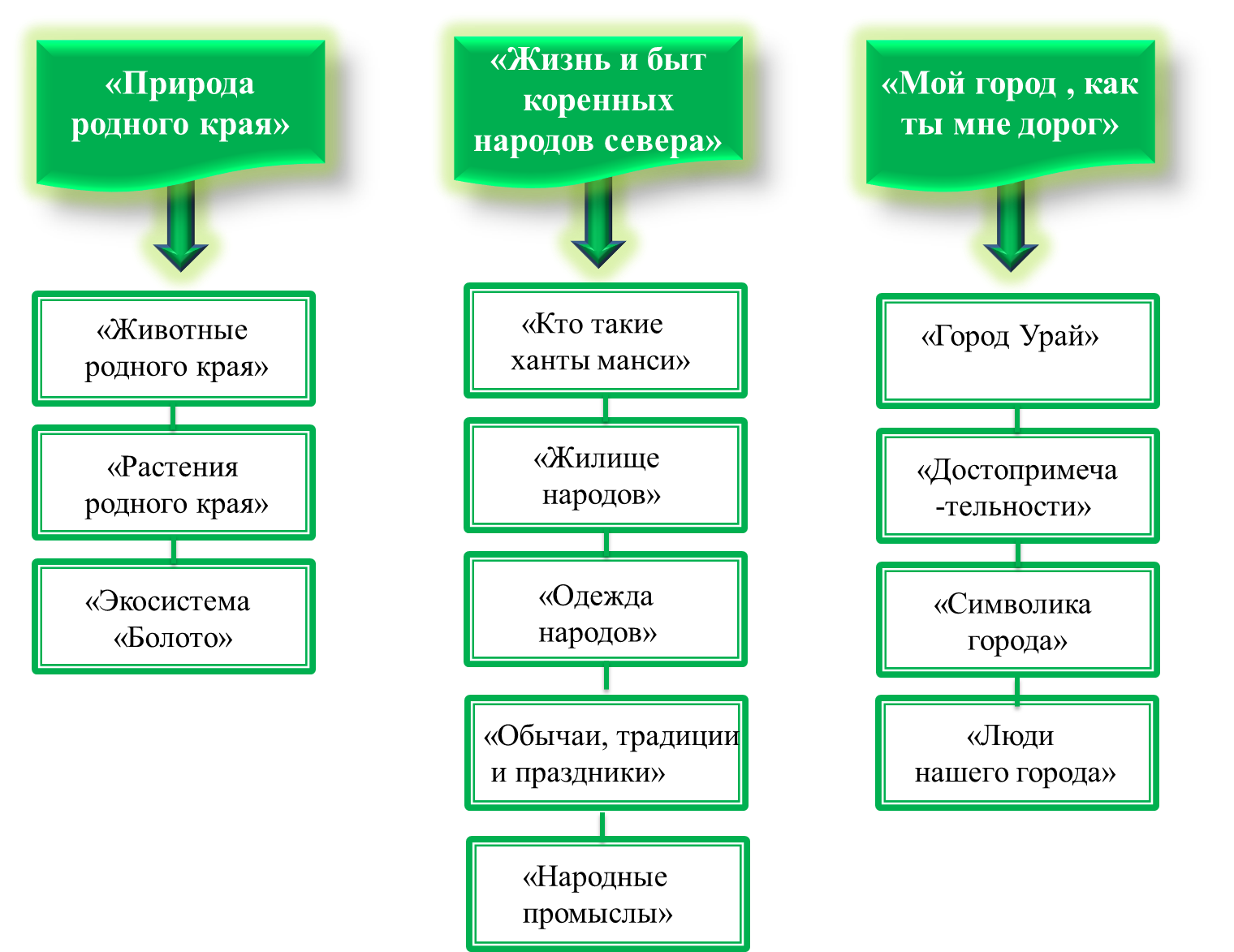 Наиболее полно содержание каждого тематического блока отражено в следующей таблице.Формы двигательной деятельности в режиме дня детей  младшей группы дошкольного возрастаЦиклограмма воспитательно-образовательной деятельности  младшей группы  дошкольного возрастаIII. ОРГАНИЗАЦИОННЫЙ РАЗДЕЛОрганизация режима пребывания детей    младшей  группыГодовой календарный учебный график работы на 2016-2017 учебный годПлан организованной образовательной деятельности Расписание ООД Организация жизни и деятельности  детей   младшей группы Продолжительность организованной образовательной  деятельности  составляет 15 минут  в первую половину дня  в процессе совместной деятельности взрослых и детей и самостоятельной деятельности детей не только в рамках непосредственно образовательной деятельности, но и при проведении режимных моментов, с учетом интеграции образовательных областей. Максимальный объем образовательной нагрузки не превышает 30мин. Формы организации: индивидуальные, подгрупповые, фронтальные. Прогулка в течение дня составляет 3 часа 20 минут. Продолжительность дневного сна – 2часа 30минут.Режим дня в холодный период года.Режим дня в теплый период года.Прогулка в течение дня составляет 3 часа 50 минут. Продолжительность дневного сна – 2часа 30минут.Обеспечение программы учебно-методическим комплектом по  программе «От рождения до школы» под редакцией  Н.Е. Веракса  Младшая группа (3-4 года)Организация предметно-развивающей средыВсе базисные компоненты развивающей предметной среды во второй младшей группе  включают оптимальные условия для полноценного физического, эстетического, познавательного и социального развития детей, предполагает специально созданные условия, которые необходимы для полноценного проживания дошкольного детства ребенком шестого года жизни.Предметно-развивающая среда второй младшей  группы - пространство, организационно оформленное и предметно насыщенное, приспособленное для удовлетворения потребностей ребенка 3-4 лет в познании, общении, труде, физическом и духовном развитии в целом, обеспечивающее становление его субъектной позиции, развитие творческих проявлений.Принципы организации среды во второй младшей   группе дошкольного  возраста:оборудование помещений группы является безопасным, здоровье-сберегающим, эстетически привлекательным и развивающим. мебель  соответствует росту и возрасту детей. пространство группы  организовано для совместной деятельности взрослого и ребенка и самостоятельной деятельности детей в виде хорошо разграниченных центров активности, оснащенных достаточным количеством развивающих материалов (книги, игрушки, материалы для творчества, развивающее оборудование и пр.). организация пространства позволяет детям выбирать интересные для себя занятия, чередовать их в течение дня, а педагогу дает возможность эффективно организовывать образовательный процесс с учетом индивидуальных особенностей детей. среда наполнена развивающим содержанием, соответствующим «зоне ближайшего развития»: в обстановку группы кроме предметов, предназначенных детям определенного возраста.развивающая предметно-пространственная среда во второй младшей группе  - динамичное пространство, подвижное и легко изменяемое (оснащение центров активности меняется в соответствии с тематическим планированием образовательного процесса).игровое пространство имеет свободно – определяемые элементы – своеобразные пространственные переменные в рамках игровой площади, которые предоставляют возможность для изобретательства, открытий, трансформируемость и полифункциональность  предметно-игровой среды позволяет ребенку  проявить активность в обустройстве места игрыразвивающая предметно-пространственная среда в группе - культурное пространство, которое оказывает воспитывающее влияние на детей (изделия народного искусства, репродукции,  предметы   быта и пр.).Групповое помещение условно подразделяется на три зоны:Перспективно - тематическое планирование по образовательной области познавательное развитиеПерспективно - тематическое планирование по образовательной области речевое развитиеПерспективно - тематическое планирование по образовательной области социально-коммуникативное развитие «Сюжетно-ролевые игры»  (в режимных моментах) Перспективно - тематическое планирование по образовательной области социально-коммуникативное развитие Перспективно - тематическое планирование по образовательной области социально-коммуникативное развитие Перспективно - тематическое планирование по образовательной области физическое развитиеПерспективно - тематическое планирование по образовательной области физическое развитие Перспективно - тематическое планирование по образовательной области художественно-эстетическое развитие Приложение 1	Примерный список литературы для чтения детямПриложение 2Консультативная помощь  приемным родителям и опекунам.Приложение 3План работы по охране и жизнедеятельности детей группы на 2016-2017 учебный годI.ЦЕЛЕВОЙ РАЗДЕЛ1.1.Пояснительная записка……………………………………………………………………....4Социальный паспорт группы……………………………………………………...………...5Возрастные и индивидуальные особенности детей группы……………..………………..61.2.Педагогическая диагностика (мониторинг) детей группы по освоению программы….7II. СОДЕРЖАТЕЛЬНЫЙ РАЗДЕЛ2.1.Образовательная деятельность в соответствии с направлениями развития детей от 2 лет до школы…………………………………………………………………………132.1.1.2.1.2.2.1.3.2.1.4.2.1.5 2.1.6Образовательная область социально-коммуникативное развитие………………………. Образовательная область познавательное развитие………………………………………. Образовательная область речевое развитие………………………………………………. Образовательная область художественно-эстетическое развитие ……………………….Образовательная область физическое развитие……………………………………………Развитие игровой деятельности…………………………………………………………………….1315181923252.2.Содержание работы с детьми  второй младшей группы по реализации вариативной части программы…………………………………………………………..28Образовательная область  познавательное развитие  - региональный компонент «Наш дом – Север» …….…………………………………………………………………… .282.3.Формы двигательной деятельности в режиме дня детей группы………………………...362.4.Циклограмма воспитательно-образовательной деятельности детей группы……………37III.ОРГАНИЗАЦИОННЫЙ РАЗДЕЛ……………………………………………………….393.1. Организация режима  пребывания  детей младшей группы………………. 39Годовой календарный учебный  график работы…………………………………………...39План непосредственно образовательной деятельности…………………………………... 39Расписание непосредственно образовательной деятельности группы…………………...39Организация жизни и деятельности детей в Доме ребенка…………………………….…403.2.Обеспечение программы…………………………………………………………………...39УМК к программе «От рождения до школы» ……………………………………………..Организация предметно-развивающей среды ………………………………………………………Примерное комплексно-тематическое планирование работы с детьми………………….Приложение……………………………………………………………………………..41424875№ФИО ребенкаДата рождения1 23456789№ п/п Направление деятельностиПоказатель деятельностиПоказатель деятельностиУровень развития ребенкаУровень развития ребенкаНачалоКонецНачалоКонецСоциально-коммуникативное развитие (средний показатель)Социально-коммуникативное развитие (средний показатель)Социально-коммуникативное развитие (средний показатель)Социально-коммуникативное развитие (средний показатель)Социально-коммуникативное развитие (средний показатель)Социально-коммуникативное развитие (средний показатель)1. Трудовое воспитание1. Трудовое воспитание1.1. Самостоятельно одевается и раздевается в определенной последовательности1.2. Умеет с помощью воспитателя накрыть стол к обеду1.3. Соблюдает порядок и чистоту в помещении и на участке1.4. После игры, при напоминании, убирает на место игрушки2. Формирование основ безопасности2. Формирование основ безопасности2. Формирование основ безопасности2. Формирование основ безопасности2. Формирование основ безопасности2. Формирование основ безопасности2.1Соблюдает доступные ему  правила безопасного поведения в быту и на улице2.2Владеет элементарными  навыками поведения в потенциально опасных ситуациях3. Ребенок в семье и сообществе 3. Ребенок в семье и сообществе 3. Ребенок в семье и сообществе 3. Ребенок в семье и сообществе 3. Ребенок в семье и сообществе 3. Ребенок в семье и сообществе 3.1Имеет первичные гендерные преставления4. Социализация, развитие общения, нравственное воспитание4. Социализация, развитие общения, нравственное воспитание4. Социализация, развитие общения, нравственное воспитание4. Социализация, развитие общения, нравственное воспитание4. Социализация, развитие общения, нравственное воспитание4. Социализация, развитие общения, нравственное воспитание4.1 Отражает в игре действия с предметами и взаимоотношения людей4.2Принимает на себя роль:  непродолжительно взаимодействует от имени героя со сверстниками в игре4.3Объединяет несколько действий в единую сюжетную линию игры4.4Объединяется со сверстниками для игры в группу из 2-3 человек на основе личных симпатий4.5Разыгрывает по просьбе взрослого и самостоятельно небольшие отрывки знакомых сказок, историй4.6Посредством речи налаживает контакты4.7Делится своими впечатлениями с воспитателями, родителями4.8В случае затруднения обращается за помощью к близкому взрослому4.9Адекватно реагирует на замечания и предложения взрослого4.10Понимает, что надо вместе пользоваться игрушками, книгами, делиться с товарищами4.11В диалоге с педагогом слышит и понимает заданный вопрос, не перебивая  говорящего взрослого4.12Занимает себя игрой и самостоятельной художественной деятельностью4.13Проявляет интерес к участию в праздниках, постановках, досугах и  развлечениях4.14Проявляет доброжелательность, дружелюбие4.15Откликается на эмоции близких людей и друзей4.16Делает попытки выразить сочувствие, пожалеть сверстника, обнять его, помочьПознавательное развитиеПознавательное развитиеПознавательное развитиеПознавательное развитиеПознавательное развитиеПознавательное развитие1. Познавательно-исследовательская  деятельность1. Познавательно-исследовательская  деятельность1.1.Обследует предметы, выделяя их цвет, величину, форму; побуждать включать движения рук по предмету в процесс знакомства с ним1.2.Группирует предметы по цвету, размеру, форме, отбирает по одному признаку2. ФЭМП2. ФЭМП2.1.При помощи взрослого составляет из однородных предметов группы и выделяет один предмет из группы (напр. собрать все крупные и найти среди них красный2.2.Находит в окружающей знакомой обстановке несколько одинаковых предметов по одному признаку2.3.Правильно определяет количественное соотношение двух групп предметов (понимает конкретный смысл слов "больше, "меньше", "столько же")2.4.Различает круг, квадрат, треугольник, предметы, имеющие углы и круглую форму2.5Понимает смысл обозначений: вверх-вниз, спереди-сзади, слева-справа, на, над, под2.6.Понимает смысл слов: утро, вечер, день, ночьСоциальный мирСоциальный мир3.1.Знает свое имя, возраст, пол. Интересуется собой (Кто я?), сведениями о себе, о происходящих с ним изменениях3.2.Ориентируется в помещении группы, на участке (веранде) группы3.3.Называет незнакомые предметы, объясняет их назначение, признаки (цвет, форму, материал)Мир природыМир природы4.1.Узнает и называет некоторые растения, животных, их детенышей4.2.Выделяет наиболее характерные сезонные изменения в природе4.3.Знает несколько семейных праздниковПредметное окружениеПредметное окружение5.1.Интересуется новыми предметами, ближайшего окружения, их назначением, свойствами. Использует разные способы обследования предметов, включая простейшие опытыРечевое развитиеРечевое развитиеРечевое развитиеРечевое развитиеРечевое развитиеРечевое развитиеРазвитие речиРазвитие речи1.1.Использует речь для инициирования общения1.2.Обращается к взрослому с просьбами, вопросами, делится впечатлениями из личного опыта.1.3.Отвечает на разнообразные вопросы, касающиеся предметного окружения1.4.Сопровождает речью индивидуальные игры, рисование, конструирование, бытовые действия.1.5.Вступает в игровое взаимодействие со сверстниками, используя речь1.6.Использует все части речи, простые распространенные и нераспространенные предложения с однородными членамиХудожественная литератураХудожественная литература2.1.Умеет слушать художественные произведения, следит  за развитием действия2.2.С помощью воспитателя инсценирует и драматизирует небольшие отрывки из народных сказок.2.3.Читает  наизусть потешки и небольшие стихотворения2.4.Проявляет интерес к книгам.Художественно-эстетическое развитиеХудожественно-эстетическое развитиеХудожественно-эстетическое развитиеХудожественно-эстетическое развитиеХудожественно-эстетическое развитиеХудожественно-эстетическое развитиеПриобщение  к искусствуПриобщение  к искусству1.1.Рассматривает иллюстрации в книгах1.2.Проявляет интерес к народной игрушкеКонструктивно-модельная деятельностьКонструктивно-модельная деятельность2.1.Знает и правильно использует детали строительного материала2.2.При создании знакомых построек располагает кирпичики в соответствии с замыслом и/или целью постройки2.3.Изменяет  простые конструкции в длину и высоту двумя способами: надстраивая или заменяя одни детали другими2.4.Владеет простыми способами конструирования из бумаги (разрывание, сминание, скручивание)Изобразительная деятельностьИзобразительная деятельность3.1.В свободной деятельности с удовольствием  рисует, лепит. Пользуясь различными изобразительными средствами3.2.Активен  при создании индивидуальных и   коллективных композиций3.3.Изображает отдельные предметы, сюжеты, простые по композиции  и содержанию3.4.Подбирает цвета, соответствующие  изображаемым предметам, материалы3.5.Лепит  различные  предметы, состоящие из одной – трех частей, используя  разнообразные приемы лепки3.6.Создает изображение предметов  из готовых фигурФизическое развитиеФизическое развитиеФизическое развитиеФизическое развитиеФизическое развитиеФизическое развитиеФизическая культураФизическая культура1.1.Ходит прямо, сохраняя заданное направление1.2.Бегает, сохраняя равновесие, изменяя направление, темп бега в соответствии с задачей1.3.Сохраняет равновесие при ходьбе по ограниченной плоскости, при перешагивании через предметы1.4.Сохраняет равновесие при беге по ограниченной плоскости (плоскость ограничена линиями на полу)1.5.Ползает на четвереньках произвольным способом1.6.Лазает по лесенке произвольным способом1.7.Лазает по гимнастической стенке произвольным способом1.8.Прыгает в длину, отталкиваясь двумя ногами1.9.Катит мяч в заданном направлении1.10Бросает мяч двумя руками от груди1.11Ударяет мячом об пол 2-3 раза и ловит1.12Бросает мяч вверх 2-3 раза и ловит1.13Метает предметы вдальЗдоровьеЗдоровье2.1.Самостоятельно выполняет доступные возрасту гигиенические процедуры2.2.Сам (или после напоминания взрослого) соблюдает элементарные правила поведения во время еды2.3.Сам (или после напоминания взрослого) соблюдает элементарные правила поведения во время умывания2.4.Имеет элементарные представления о ценности здоровья, пользе закаливания, необходимости соблюдения правил гигиены в повседневной жизни.1 блок «Природа родного края»1 блок «Природа родного края»1 блок «Природа родного края»1 блок «Природа родного края»1 блок «Природа родного края»1 блок «Природа родного края»1 блок «Природа родного края»Основные темы блокаТематическое направление работыТематическое направление работыОсновные понятия, изучаемые «единицы»Основные понятия, изучаемые «единицы»Основные понятия, изучаемые «единицы»Основные формы работы«Животные родного края»«Дикие звери»«Дикие звери»Барсук, Белка, БобрБурундук, Волк, Заяц, Бурый медведь, Лиса, Песец, Рысь, Северный олень, Лось. Барсук, Белка, БобрБурундук, Волк, Заяц, Бурый медведь, Лиса, Песец, Рысь, Северный олень, Лось. Барсук, Белка, БобрБурундук, Волк, Заяц, Бурый медведь, Лиса, Песец, Рысь, Северный олень, Лось. -беседы;-просмотр хантыйского мультфильма «Притча о двух волках»;-Отгадывание загадок;-разучивание стихов и песен;- Сказка народа Манси«Два охотника»-Художественное творчество; - подвижные игры;- Развлечение «В гостях у Старичка Лесовика»;- Оформление альбома «Животные моего края».«Животные родного края»«Птицы»«Птицы»Воробей, Ворон, ворона, Галка, Глухарь, Дятел, Жаворонок, Журавль, Клёст, Кукушка, Лебедь, Нырковые утки, Воробей, Ворон, ворона, Галка, Глухарь, Дятел, Жаворонок, Журавль, Клёст, Кукушка, Лебедь, Нырковые утки, Воробей, Ворон, ворона, Галка, Глухарь, Дятел, Жаворонок, Журавль, Клёст, Кукушка, Лебедь, Нырковые утки, -беседы;-просмотр хантыйского мультфильма «Притча о двух волках»;-Отгадывание загадок;-разучивание стихов и песен;- Сказка народа Манси«Два охотника»-Художественное творчество; - подвижные игры;- Развлечение «В гостях у Старичка Лесовика»;- Оформление альбома «Животные моего края».«Растения родного края»«Деревья и кустарники»«Деревья и кустарники»Ель, Сосна, Кедр, Пихта, Лиственница, Осина, Береза, Черёмуха, Ива, Шиповник, Рябина, Малина.Ель, Сосна, Кедр, Пихта, Лиственница, Осина, Береза, Черёмуха, Ива, Шиповник, Рябина, Малина.Ель, Сосна, Кедр, Пихта, Лиственница, Осина, Береза, Черёмуха, Ива, Шиповник, Рябина, Малина.-электронные презентации;-художественное творчество;-музыкальные развлечения;-подвижные игры.«Растения родного края»«Грибы и ягоды»«Грибы и ягоды»Белый (боровик), Подосиновик, Подберезовик, Мухомор.Брусника, Голубика, Черника, Морошка, Клюква.Белый (боровик), Подосиновик, Подберезовик, Мухомор.Брусника, Голубика, Черника, Морошка, Клюква.Белый (боровик), Подосиновик, Подберезовик, Мухомор.Брусника, Голубика, Черника, Морошка, Клюква.-электронные презентации;-художественное творчество;-музыкальные развлечения;-подвижные игры.«Экосистема «Болото»«Что такое болото?»«Что такое болото?»Болота – копилки воды.Топкое место.Кочки да трясины.Редкие кустарники.Камышовые заросли.Болота – копилки воды.Топкое место.Кочки да трясины.Редкие кустарники.Камышовые заросли.Болота – копилки воды.Топкое место.Кочки да трясины.Редкие кустарники.Камышовые заросли.-познавательная беседа; -Изготовление макета «Болото»;- подвижные игры;-Спортивное развлечение  «Пройди через болото»;«Экосистема «Болото»«Кто живет на болоте?»«Кто живет на болоте?»Лягушка, Журавль, Нырковые утки, Кулики.Лягушка, Журавль, Нырковые утки, Кулики.Лягушка, Журавль, Нырковые утки, Кулики.-познавательная беседа; -Изготовление макета «Болото»;- подвижные игры;-Спортивное развлечение  «Пройди через болото»;«Экосистема «Болото»«Что растет на болоте?»«Что растет на болоте?»Морошка, Клюква.Морошка, Клюква.Морошка, Клюква.-познавательная беседа; -Изготовление макета «Болото»;- подвижные игры;-Спортивное развлечение  «Пройди через болото»;2 блок «Жизнь и быт коренных народов Севера»2 блок «Жизнь и быт коренных народов Севера»2 блок «Жизнь и быт коренных народов Севера»2 блок «Жизнь и быт коренных народов Севера»2 блок «Жизнь и быт коренных народов Севера»2 блок «Жизнь и быт коренных народов Севера»2 блок «Жизнь и быт коренных народов Севера»Основные темы блокаТематическое направление работыТематическое направление работыТематическое направление работыОсновные понятия, изучаемые «единицы»Основные формы работыОсновные формы работы«Кто такие «Ханты» и «Манси»«Коренные жители Севера»«Коренные жители Севера»«Коренные жители Севера»Остяки и вогулы- электронные презентации;-познавательные беседы;-чтение художественной литературы;-музыкальная гостиная;-художественное творчество.- электронные презентации;-познавательные беседы;-чтение художественной литературы;-музыкальная гостиная;-художественное творчество.«Кто такие «Ханты» и «Манси»«Условия жизни народов Севера»«Условия жизни народов Севера»«Условия жизни народов Севера»Климатические условияОсобенности питания- электронные презентации;-познавательные беседы;-чтение художественной литературы;-музыкальная гостиная;-художественное творчество.- электронные презентации;-познавательные беседы;-чтение художественной литературы;-музыкальная гостиная;-художественное творчество.«Жилище народов Севера»«Особенности быта»«Особенности быта»«Особенности быта»«Чум и балки»-электронная презентация экспозиция Учинского музея;-художественное творчество (изготовление макета);- «Украшение хантыйской утвари орнаментом».-электронная презентация экспозиция Учинского музея;-художественное творчество (изготовление макета);- «Украшение хантыйской утвари орнаментом».«Жилище народов Севера»«Особенности быта»«Особенности быта»«Особенности быта»«Хозяйственные постройки»-электронная презентация экспозиция Учинского музея;-художественное творчество (изготовление макета);- «Украшение хантыйской утвари орнаментом».-электронная презентация экспозиция Учинского музея;-художественное творчество (изготовление макета);- «Украшение хантыйской утвари орнаментом».«Жилище народов Севера»«Особенности быта»«Особенности быта»«Особенности быта»«Мебель»-электронная презентация экспозиция Учинского музея;-художественное творчество (изготовление макета);- «Украшение хантыйской утвари орнаментом».-электронная презентация экспозиция Учинского музея;-художественное творчество (изготовление макета);- «Украшение хантыйской утвари орнаментом».«Одежда народов Севера»«Женская одежда»«Женская одежда»«Женская одежда»МалицаГусь«Кумыш»Капор ПлатокГоловные повязкиПоясаНагрудные украшенияОрнаменты  -электронная презентация экспонатов центра прикладного творчества и ремесел, -рассматривание иллюстраций, фотографий -художественное творчество Аппликация: «Девочка в малице и кисах»-изготовление народной куклы Акань.Рассматривание народной одежды ханты манси, иллюстраций кпроизведению детской литературе народов Севера.-электронная презентация экспонатов центра прикладного творчества и ремесел, -рассматривание иллюстраций, фотографий -художественное творчество Аппликация: «Девочка в малице и кисах»-изготовление народной куклы Акань.Рассматривание народной одежды ханты манси, иллюстраций кпроизведению детской литературе народов Севера.«Одежда народов Севера»«Мужская одежда»«Мужская одежда»«Мужская одежда»МалицаГусь«Кумыш»Капор ПлатокГоловные повязкиПоясаНагрудные украшенияОрнаменты  -электронная презентация экспонатов центра прикладного творчества и ремесел, -рассматривание иллюстраций, фотографий -художественное творчество Аппликация: «Девочка в малице и кисах»-изготовление народной куклы Акань.Рассматривание народной одежды ханты манси, иллюстраций кпроизведению детской литературе народов Севера.-электронная презентация экспонатов центра прикладного творчества и ремесел, -рассматривание иллюстраций, фотографий -художественное творчество Аппликация: «Девочка в малице и кисах»-изготовление народной куклы Акань.Рассматривание народной одежды ханты манси, иллюстраций кпроизведению детской литературе народов Севера.«Одежда народов Севера»«Обувь»«Обувь»«Обувь»МалицаГусь«Кумыш»Капор ПлатокГоловные повязкиПоясаНагрудные украшенияОрнаменты  -электронная презентация экспонатов центра прикладного творчества и ремесел, -рассматривание иллюстраций, фотографий -художественное творчество Аппликация: «Девочка в малице и кисах»-изготовление народной куклы Акань.Рассматривание народной одежды ханты манси, иллюстраций кпроизведению детской литературе народов Севера.-электронная презентация экспонатов центра прикладного творчества и ремесел, -рассматривание иллюстраций, фотографий -художественное творчество Аппликация: «Девочка в малице и кисах»-изготовление народной куклы Акань.Рассматривание народной одежды ханты манси, иллюстраций кпроизведению детской литературе народов Севера.«Одежда народов Севера»«Головные уборы»«Головные уборы»«Головные уборы»МалицаГусь«Кумыш»Капор ПлатокГоловные повязкиПоясаНагрудные украшенияОрнаменты  -электронная презентация экспонатов центра прикладного творчества и ремесел, -рассматривание иллюстраций, фотографий -художественное творчество Аппликация: «Девочка в малице и кисах»-изготовление народной куклы Акань.Рассматривание народной одежды ханты манси, иллюстраций кпроизведению детской литературе народов Севера.-электронная презентация экспонатов центра прикладного творчества и ремесел, -рассматривание иллюстраций, фотографий -художественное творчество Аппликация: «Девочка в малице и кисах»-изготовление народной куклы Акань.Рассматривание народной одежды ханты манси, иллюстраций кпроизведению детской литературе народов Севера.«Одежда народов Севера»«Украшения»«Украшения»«Украшения»МалицаГусь«Кумыш»Капор ПлатокГоловные повязкиПоясаНагрудные украшенияОрнаменты  -электронная презентация экспонатов центра прикладного творчества и ремесел, -рассматривание иллюстраций, фотографий -художественное творчество Аппликация: «Девочка в малице и кисах»-изготовление народной куклы Акань.Рассматривание народной одежды ханты манси, иллюстраций кпроизведению детской литературе народов Севера.-электронная презентация экспонатов центра прикладного творчества и ремесел, -рассматривание иллюстраций, фотографий -художественное творчество Аппликация: «Девочка в малице и кисах»-изготовление народной куклы Акань.Рассматривание народной одежды ханты манси, иллюстраций кпроизведению детской литературе народов Севера.«Обычаи, традиции и праздники»«Народные игры»«Народные игры»«Народные игры»«Поймай оленя», «Перепрыгни через нарты», «набрасывание тынзяна на хорей», «Перетягивание каната (палки)», Охота на куропаток», «Хейро», «Доброе утро, охотник», «Ахтасыл туслевл» (игра с камешками)-чтение художественной литературы;-разучивание подвижных игр, танцев, песен и др.-ознакомление с народными праздниками;-музыкальное развлечение.-чтение художественной литературы;-разучивание подвижных игр, танцев, песен и др.-ознакомление с народными праздниками;-музыкальное развлечение.«Обычаи, традиции и праздники»«Песни, танцы, сказки, загадки»«Песни, танцы, сказки, загадки»«Песни, танцы, сказки, загадки»Сказки – «Бабушка», «Кошечка», Сказки Кондинских Манси – «Медведь и женщина», «Глухарь», «Почему ёрш в синяках», Мансийские сказки – «Зайчик», «Воробушек», Хантыйские сказки – «Мышь и лось», «Мышка», «Нарты с золотом», «Идэ». Праздники - Медвежий праздник, Праздник серой вороны.Ритуальные танцы-чтение художественной литературы;-разучивание подвижных игр, танцев, песен и др.-ознакомление с народными праздниками;-музыкальное развлечение.-чтение художественной литературы;-разучивание подвижных игр, танцев, песен и др.-ознакомление с народными праздниками;-музыкальное развлечение.«Народные промыслы»«Собирательство»«Собирательство»«Собирательство»Грибы, ягоды, орехи, травы-познавательные беседы;-чтение художественной литературы;-художественное творчество.-отгадывание загадок.-познавательные беседы;-чтение художественной литературы;-художественное творчество.-отгадывание загадок.«Народные промыслы»«Декоративно-прикладное искусство»«Декоративно-прикладное искусство»«Декоративно-прикладное искусство»Бисероплетение (мастера -  Е.В.Щипцова, Г.В.Тучкова)Резьба по костиИзделия из меха (Г.М. Клятенко), бересты.Северный национальный сувенир (Р.И.Козлова), мастер по худ.обработке кожи – Хабтынская Т.Г.-познавательные беседы;-чтение художественной литературы;-художественное творчество.-отгадывание загадок.-познавательные беседы;-чтение художественной литературы;-художественное творчество.-отгадывание загадок.3 блок «Мой город, как ты мне дорог»3 блок «Мой город, как ты мне дорог»3 блок «Мой город, как ты мне дорог»3 блок «Мой город, как ты мне дорог»3 блок «Мой город, как ты мне дорог»3 блок «Мой город, как ты мне дорог»3 блок «Мой город, как ты мне дорог»Основные темы блокаОсновные темы блокаТематическое направление работыТематическое направление работыОсновные понятия, изучаемые «единицы»Основные формы работыОсновные формы работы«Город, в котороммы живём »«Город, в котороммы живём »«Урай сегодня»«Урай сегодня»Улицы нашего города-беседы;-экскурсии и целевые прогулки: по улицам города;-электронные презентации;-рассматривание фотоальбома»;-лего «Строим сказочный город»;-прослушивание песен про г. Урай.-художественное творчество коллективная аппликация «Наш город»;-беседы;-экскурсии и целевые прогулки: по улицам города;-электронные презентации;-рассматривание фотоальбома»;-лего «Строим сказочный город»;-прослушивание песен про г. Урай.-художественное творчество коллективная аппликация «Наш город»;«Достопримечательности нашего города»«Достопримечательности нашего города»«Красивые места Урая»«Красивые места Урая»Сквер «Нефтяник»Площадь первооткрывателейХрам Рождества Пресвятой Богородицы, Храм Александра НевскогоПлощадь «Планета звезд»Парк аттракционов- электронная презентация;-познавательная беседа;-экскурсия;-художественное творчество аппликация «Едем а Автобусе по городу»;-создание альбома «семейный маршрут».- электронная презентация;-познавательная беседа;-экскурсия;-художественное творчество аппликация «Едем а Автобусе по городу»;-создание альбома «семейный маршрут».«Символика города»«Символика города»«Герб» «Флаг»«Герб» «Флаг»-«Придумай герб», «Раскрась флагнашего города»,  «Все ли верно, докажи», «Найди отличия». «Выложи   флаг»-,  - «Югорские  загадки», «Угадай загадку и найди отгадку»;- презентация по символике города.-«Придумай герб», «Раскрась флагнашего города»,  «Все ли верно, докажи», «Найди отличия». «Выложи   флаг»-,  - «Югорские  загадки», «Угадай загадку и найди отгадку»;- презентация по символике города.«Люди нашего города»«Люди нашего города»«Профессии нашего города»«Профессии нашего города»Нефтяники (оператор добычи нефти, бурильщик,)Врач, Педагог (учитель, воспитатель), продавец, дворник, и т.д.-познавательные беседы из цикла «А знаете ли вы…»;-художественное творчество;-электронная презентация;-составление фотоальбома.-познавательные беседы из цикла «А знаете ли вы…»;-художественное творчество;-электронная презентация;-составление фотоальбома.«Люди нашего города»«Люди нашего города»«Известные люди Урая»«Известные люди Урая»Поэты - Мансийский поэт Влад Шабуров, Евгений Скрябин, А. Карякин, В. Дыдыкин.Спортсмены – Е. Ребякин, А. Ребякин, В. Архипов, С. Горлов, Н.Ожогов – мастера спорта по дзюдо; Е. Ребякин, А. Ребякин – национальные виды спорта; -познавательные беседы из цикла «А знаете ли вы…»;-художественное творчество;-электронная презентация;-составление фотоальбома.-познавательные беседы из цикла «А знаете ли вы…»;-художественное творчество;-электронная презентация;-составление фотоальбома.Формы организации    Длительность/периодичностьУтренняя гимнастика6-8 минутХороводная игра или игра средней подвижности2-3 минФизминутка во время занятия2-3 минДинамическая пауза между занятиями (если нет физ. или муз.)5 минПодвижная игра на прогулке6-10 минИндивидуальная  работа по развитию движений на прогулке8-10 минДинамический час на прогулке15-20 минФизкультурные занятия15 минМузыкальные занятия15 минГимнастика после дневного сна5-10 минСпортивные развлечения20мин 
1 раз/месСпортивные праздники20 мин
2 раза/годДень здоровья1 раз в месяцПодвижные игры во 2 половине дня6-10 минСамостоятельная двигательная деятельностьежедневноПонедельникВторникСредаСредаЧетвергПятницаУтроУтроУтроУтроУтроУтроБеседа с детьми Артикуляционная гимнастика Индивидуальная беседа (навыки гигиены)Подвижная игра Самостоятельные игры с конструктором Пальчиковая игра Д/и по сенсорике Рассматривание картинок и иллюстраций (р.к-т) (региональный компонент);Инд/ работа по математике Игры на классификацию и сериациюИгра малой подвижности Игры со строительным материалом Работа по обогащению словаря (заучивание потешек, стишков, песенок) Инд/ работа по развитию речи Игра малой подвижности Игры со строительным материалом Работа по обогащению словаря (заучивание потешек, стишков, песенок) Инд/ работа по развитию речи М/хороводные игры Самостоятельные игры с конструктором Инд/ работа по физическому развитию Артикуляционная гимнастика;Д/игра по развитию речи Театрализация Настольно – печатные игры Развивающие игры Инд/ работа по познавательному развитию ООД по расписаниюООД по расписаниюООД по расписаниюООД по расписаниюООД по расписаниюООД по расписаниюПрогулкаПрогулкаПрогулкаПрогулкаПрогулкаПрогулкаНаблюдение за неживой природойП/и с прыжками и метаниеТрудовое поручениеСам/игровая деятельностьНаблюдение за сезонными изменениями в природеП-и на равновесие Д/игрыТрудовое поручениеСам/ игровая деятельностьНаблюдение за живой природой (растения)П/и с бегомИгры на внимание и эрудициюТрудовое поручениеСам/ игровая деятельностьНаблюдение за живой природой (растения)П/и с бегомИгры на внимание и эрудициюТрудовое поручениеСам/ игровая деятельностьНаблюдение за живой природой (животные)Спортивные игры и упражненияИнд/работа по развитию основных видов движенийТрудовое поручениеСам/ игровая деятельностьНаблюдение за явлениями в общественной жизниУпражнения по развитию движенийИгры с природным материаломТрудовое поручениеСам/ игровая деятельностьВечерВечерВечерВечерВечерВечерЧтение русских народных сказок С/р игры Инд/ работа (развитие выразительности речи)Игры малой подвижности (кольцеброс)Уроки здоровьяЗаучивание стихотворенийС/р игрыНастольно – печатные игрыИзостол Инд/ работа по связной речиП/игрыЧтение рассказов и сказок Д/игры Игры малойподвижностиИнд/ работа (развитие мелкой моторики рук)Игры с мячом и метание Игры со строительным материалом Чтение рассказов и сказок Д/игры Игры малойподвижностиИнд/ работа (развитие мелкой моторики рук)Игры с мячом и метание Игры со строительным материалом Беседа по безопасностиИнд/ работа по КГНТруд работа в уголке природыС/р игрыИзостол Игры малой подвижности Музыкотерапия Уроки здоровьяТеатрализованные игры – драматизацияСамостоятельная худ. деятельностьП/игры со словами Инд/ работа (развитие фонем. слуха) Игры с обручами (гантели) ООД по расписаниюООД по расписаниюООД по расписаниюООД по расписаниюООД по расписаниюООД по расписаниюПрогулкаПрогулкаПрогулкаПрогулкаПрогулкаПрогулкаП/игра (с родителями)Труд в природеСам/игроваядеятельностьИгры с выносным материаломП/игра (с родителями)С/р игры (по желанию детей)Упражнения по развитию движений (инд/ работа)П/игра (с родителями)Д/игры Труд на участкеСам. игры детейП/игра (с родителями)Д/игры Труд на участкеСам. игры детейП/игра (с родителями)Свободный труд детей и родителейСам. игры детейП/игра (с родителями)Наблюдение за погодойС/р игры Ежедневно:Утренняя гимнастикаГимнастика после снаЗакаливающие процедурыПальчиковая гимнастикаАртикуляционная гимнастикаЕжедневно:Утренняя гимнастикаГимнастика после снаЗакаливающие процедурыПальчиковая гимнастикаАртикуляционная гимнастикаЕжедневно:Утренняя гимнастикаГимнастика после снаЗакаливающие процедурыПальчиковая гимнастикаАртикуляционная гимнастикаЕжемесячно:1. Целевая прогулка 2. Различные мероприятие в соответствии с планом совместных мероприятий группы.3. Празднование дня рождения (Индивидуально для каждого ребенка), если таковой в данном месяце имеется.Ежемесячно:1. Целевая прогулка 2. Различные мероприятие в соответствии с планом совместных мероприятий группы.3. Празднование дня рождения (Индивидуально для каждого ребенка), если таковой в данном месяце имеется.Ежемесячно:1. Целевая прогулка 2. Различные мероприятие в соответствии с планом совместных мероприятий группы.3. Празднование дня рождения (Индивидуально для каждого ребенка), если таковой в данном месяце имеется.СодержаниеПродолжительностьКоличество днейПериод учебного года01.09.2016г. – 31.05.2017г.182дняКоличество учебных недель за период обучения36 недель 36 недель Итого количество учебных дней за период обучения182 дня182 дняОбразовательная область(тематический модуль)Образовательная область(тематический модуль) младшая группа младшая группаОбразовательная область(тематический модуль)Образовательная область(тематический модуль)3-4 года3-4 годаОбразовательная область(тематический модуль)Образовательная область(тематический модуль)Количество организованно -  образовательной деятельности (ООД)Количество организованно -  образовательной деятельности (ООД)Образовательная область(тематический модуль)Образовательная область(тематический модуль)в неделюв годОбразовательная область(тематический модуль)Образовательная область(тематический модуль)Обязательная частьОбязательная частьДлительность ООД в деньДлительность ООД в день15минучебный год с  01.09. 2016г.15минучебный год с  01.09. 2016г.ООД Познавательное развитиеООД Познавательное развитие264ПознавательноеПознавательное132ФЭМП (сенсорное развитие)ФЭМП (сенсорное развитие)132ООД Речевое развитиеООД Речевое развитие132ООД Художественно-эстетическое развитиеООД Художественно-эстетическое развитие4128 «Музыка» «Музыка»264«Художественное творчество»Рисование132«Художественное творчество»Лепка0,516«Художественное творчество»Аппликация 0,516ООД Физическое развитиеООД Физическое развитие396«Физическая культура»«Физическая культура»396Итого НОД Итого НОД 10320Количество затраченного времени на проведение непосредственно образовательной деятельности по Количество затраченного времени на проведение непосредственно образовательной деятельности по 2ч.30м80ч.ПонедельникВторникСредаЧетвергПятницаФизическая культура  8.50 - 9.05Развитие речи09.00-09.15Физическая культура09.00-09.15Познавательное09.00-09.15 Музыка8.45 – 8.30ФЭМП9.00 – 9.15ИЗО(рисование)15.45 – 16.00Музыка15.45 – 16.00Речевое развитие(Чтение худ.лит-ры)15.45 – 16.00ИЗО (лепка/аппликация)15.45 – 16.00Физическая культура (на прогулке)16.15 – 16.30Время Режимные моментыСодержание, интеграция образовательных областей6.30 – 7.30«Доброе утро!»Постепенный подъем; культурно – гигиенические навыки, навыки самообслуживания; беседы: Социально-коммуникативное, познавательное, речевое  развитие. 7.30 – 7.40«На зарядку становись!»Утренняя гимнастика; физическое развитие7.40 – 8.10«Развиваемся, играя!»Игры, беседы, чтение художественной литературы: социально-коммуникативное, познавательное, речевое, художественно – эстетическое   развитие.8.10 – 8.40Подготовка к завтраку. ЗавтракКультурно – гигиенические навыки социально – коммуникативное развитие.8.40 – 8.50Коррекционная работаПальчиковые игры, логоритмические игры, артикуляционная  и  дыхательная гимнастики: Познавательное, речевое, физическое развитие.8.40 – 9.00Самостоятельная деятельность; Игры во всех центрах активности; индивидуальные игры – занятия с детьми: социально-коммуникативное, физическое, познавательное,  речевое, художественно-эстетическое развитие.9.00 – 9.15Организованная образовательная деятельность. (ООД)Образовательные ситуации на игровой основе: социально-коммуникативное, физическое, познавательное,  речевое, художественно-эстетическое развитие.9.15 – 9.30Совместная деятельностьОрганизованные игры для совместной деятельности воспитателя с детьми: социально-коммуникативное, физическое, познавательное,  речевое, художественно-эстетическое развитие.9.30 – 9.45Завтрак 2 «Витаминный стол»Культурно – гигиенические навыки, навыки самообслуживания: социально-коммуникативное развитие9.45 – 10.00Подготовка к прогулкеБеседа, культурно – гигиенические навыки, навыки самообслуживания: Социально-коммуникативное,  познавательное,  речевое развитие.10.00 – 11.40 ПрогулкаНаблюдение, беседы, игры:  социально-коммуникативное, физическое, познавательное,  речевое, художественно-эстетическое развитие.11.40 – 11.50Возвращение с прогулки; подготовка к обеду.Навыки самообслуживания, культурно – гигиенические навыки: социально-коммуникативное развитие.11.50 – 12.20Обед Культурно – гигиенические навыки, навыки самообслуживания: социально-коммуникативное развитие.12.20 – 12.30Подготовка ко снуЧтение художественной литературы, прослушивание музыкальных произведений: художественно-эстетическое развитие.12.30 – 15.00СонДневной сон: создание тихой, благоприятной обстановки для сна.15.00 – 15.20ПодъемПостепенный подъем, культурно – гигиенические навыки, навыки самообслуживания, гимнастика после сна: социально-коммуникативное, физическое развитие.15.20 – 15.30ПолдникКультурно – гигиенические навыки, навыки самообслуживания: социально-коммуникативное развитие.15.30 – 15.45Совместная деятельностьОрганизованные игры для совместной деятельности воспитателя с детьми: социально-коммуникативное, физическое, познавательное,  речевое, художественно-эстетическое развитие.15.45 – 16.00Организованная образовательная деятельность. (ООД)Продуктивные виды деятельности, музыкально – художественная деятельность, физическая культура: художественно-эстетическое, физическое развитие.16.00 – 16.15Подготовка к прогулкеБеседа, культурно – гигиенические навыки, навыки самообслуживания: Социально-коммуникативное,  познавательное,  речевое развитие.16.15 – 17.55ПрогулкаНаблюдение, беседы, игры:  социально-коммуникативное, физическое, познавательное,  речевое, художественно-эстетическое развитие.17.55 – 18.10Возвращение с прогулки, подготовка к ужинуНавыки самообслуживания, культурно – гигиенические навыки: социально-коммуникативное развитие.18.10 – 18.30УжинКультурно – гигиенические навыки, навыки самообслуживания: социально-коммуникативное развитие.18.30 – 19.30Семейный часСовместная деятельность воспитателя и детей: беседы, игры, чтение художественной литература, прослушивание музыкальных произведений, продуктивная деятельность: социально-коммуникативное, физическое, познавательное,  речевое, художественно-эстетическое развитие.19.30 – 20.30Совместная деятельностьОрганизованные игры для совместной деятельности воспитателя с детьми: социально-коммуникативное, физическое, познавательное,  речевое, художественно-эстетическое развитие.20.30 – 20.45Подготовка к ужину;Поздний ужинКультурно – гигиенические навыки, навыки самообслуживания: социально-коммуникативное развитие.20.45 – 21.00Подготовка ко снуКультурно – гигиенические навыки , навыки самообслуживания, чтение художественной литературы: художественно-эстетическое развитие.21.00 – 6.30Сон Ночной сон: создание тихой, благоприятной обстановки для сна.Время Режимные моментыСодержание, интеграция образовательных областей6.30 – 7.30«Доброе утро!»Постепенный подъем; культурно – гигиенические навыки, навыки самообслуживания; беседы: Социально-коммуникативное, познавательное, речевое  развитие. 7.30 – 7.40«На зарядку становись!»Утренняя гимнастика; физическое развитие7.40 – 8.10«Развиваемся, играя!»Игры, беседы, чтение художественной литературы: социально-коммуникативное, познавательное, речевое, художественно – эстетическое   развитие.8.10 – 8.30Подготовка к завтраку. ЗавтракКультурно – гигиенические навыки социально – коммуникативное развитие.8.30 –  9.40Подготовка к прогулкеПрогулкаКультурно – гигиенические навыки, навыки самообслуживания, наблюдение, беседы, игры, продуктивные виды деятельности: социально-коммуникативное, физическое, познавательное,  речевое, художественно-эстетическое развитие.9.40 – 10.00Возвращение с прогулки;Водные процедуры;Подготовка к завтраку 2. Культурно – гигиенические навыки, навыки самообслуживания: социально – коммуникативное развитие.10.00 – 10.15Завтрак 2 «Витаминный стол»Культурно – гигиенические навыки, навыки самообслуживания: социально-коммуникативное развитие.10.15 – 11.30Подготовка к прогулке;Прогулка.Культурно – гигиенические навыки, навыки самообслуживания, наблюдение, беседы, игры, продуктивные виды деятельности: социально-коммуникативное, физическое, познавательное,  речевое, художественно-эстетическое развитие.11.30 – 11.50Возвращение с прогулки; Водные процедуры;Подготовка к обеду.Навыки самообслуживания, культурно – гигиенические навыки: социально-коммуникативное развитие.11.50 – 12.20Обед Культурно – гигиенические навыки, навыки самообслуживания: социально-коммуникативное развитие.12.20 – 12.30Подготовка ко снуЧтение художественной литературы, прослушивание музыкальных произведений: художественно-эстетическое развитие.12.30 – 15.00СонДневной сон: создание тихой, благоприятной обстановки для сна.15.00 – 15.20ПодъемПостепенный подъем, культурно – гигиенические навыки, навыки самообслуживания, гимнастика после сна: социально-коммуникативное, физическое развитие.15.20 – 15.30ПолдникКультурно – гигиенические навыки, навыки самообслуживания: социально-коммуникативное развитие.15.30 – 16.00Совместная деятельностьОрганизованные игры для совместной деятельности воспитателя с детьми: социально-коммуникативное, физическое, познавательное,  речевое, художественно-эстетическое развитие.16.00 – 16.10Подготовка к прогулкеБеседа, культурно – гигиенические навыки, навыки самообслуживания: Социально-коммуникативное,  познавательное,  речевое развитие.16.10 – 17.50ПрогулкаНаблюдение, беседы, игры:  социально-коммуникативное, физическое, познавательное,  речевое, художественно-эстетическое развитие.17.50 – 18.10Возвращение с прогулки;Водные процедуры;Подготовка к ужинуНавыки самообслуживания, культурно – гигиенические навыки: социально-коммуникативное развитие.18.10 – 18.30УжинКультурно – гигиенические навыки, навыки самообслуживания: социально-коммуникативное развитие.18.30 – 19.30Семейный часСовместная деятельность воспитателя и детей: беседы, игры, чтение художественной литература, прослушивание музыкальных произведений, продуктивная деятельность: социально-коммуникативное, физическое, познавательное,  речевое, художественно-эстетическое развитие.19.30 – 20.30Совместная деятельностьОрганизованные игры для совместной деятельности воспитателя с детьми: социально-коммуникативное, физическое, познавательное,  речевое, художественно-эстетическое развитие.20.30 – 20.45Подготовка к ужину;Поздний ужинКультурно – гигиенические навыки, навыки самообслуживания: социально-коммуникативное развитие.20.45 – 21.00Подготовка ко снуКультурно – гигиенические навыки , навыки самообслуживания, чтение художественной литературы: художественно-эстетическое развитие.21.00 – 6.30Сон Ночной сон: создание тихой, благоприятной обстановки для сна.№Наименование1Буре Р.С. Социально-нравственное воспитание дошкольников 3-7 лет2Куцакова Л.В. Трудовое воспитание в детском саду. Для занятий с детьми 3-7 лет3Организация освоения образовательной области «безопасность» с детьми от 2-7 лет4Белая К.Ю. Формирование основ безопасности у дошкольников 3-7 лет5Саулина Т.Ф. Знакомим дошкольников с правилами дорожного движения 3-7 лет6Губанова Н.Ф. Развитие игровой деятельности 3-4 год7Веракса Н.Е., ВераксаА.Н. Проектная деятельность дошкольников8Павлова Л.Ю. Сборник дидактических игр по ознакомлению с окружающим миром 3-7 лет9Шиян О.А. Развитие творческого мышления. Работаем по сказке 3-7 лет10Дыбина О.В. Ознакомление с предметным и социальным окружением 3-4 года11Помораева И.А., Позина В.А. Формирование элементарных математических представлений12Соломенникова О.А. Ознакомление с природой в детском саду 3-4 года13Гербова В.В. Развитие речи в детском саду 3-4 года14Комарова Т.С. Изобразительная деятельность в детском саду15Пензулаева Л.И. Физическая культура в детском саду 3-4 год16Пензулаева Л.И. Оздоровительная гимнастика: комплексы упражнений для детей 3-7 лет17Сборник подвижных игр Степанникова Э.Я.18Циклы игровых комплексов с детьми 2-4 лет в адаптационный период19ФГОС Примерное комплексно-тематическое  планирование 3-4года. Гербова В.В., Губанова Н.Ф., Дыбина О.В.20Воспитательно-образовательный  процесс. Планирование на каждый день. Сентябрь-ноябрь Никитина21Воспитательно-образовательный  процесс. Планирование на каждый день. Декабрь-февраль. Никитина	22Воспитательно-образовательный  процесс. Планирование на каждый день. Март-май.  Никитина23Комплексная оценка развития освоения программы.  От рождения до школы. Диагностический журнал. Афонькина24Комплексно-тематическое планирование по программе От рождения до школы Мезенцева, Власенко25Комплексные занятия по программе под ред. Васильевой Власенко26Образовательный процесс. Планирование на каждый день. Сентябрь-ноябрь27Образовательный процесс. Планирование на каждый день. Декабрь-февраль28Образовательный процесс. Планирование на каждый день. Март-май29Перспективное планирование воспитательно-образовательного процесса30Рабочая программа воспитателя. Ежедневное планирование по программеВид помещения Основное предназначениеОснащение«Центр  воды и песка»Расширение познавательного и   сенсорного  опыта  детейСтол с песком, стол с емкостью для воды, формочки, мерные чашки, кораблики,  совки и т.д.«Физкультурный центр»Расширение  индивидуального  двигательного опыта в  самостоятельной деятельностиОборудование для ходьбы, бега, равновесия, прыжков, катания, бросания, ловли, ползания, лазания, атрибуты к подвижным и спортивным играм, нетрадиционное физкультурное оборудование«Центр сенсорного развития»Расширение познавательного, интеллектуального сенсорного  опыта  детейДидактический материал по сенсорному воспитанию, дидактические  игры, настольно-печатные  игры, познавательный материал«Строительная  мастерская»Проживание, преобразование познавательного опыта в продуктивной деятельности. Развитие ручной умелости, творчества. Выработка позиции творцаНапольный  строительный  материал, настольный строительный материал, пластмассовые конструкторы (младший возраст- с крупными деталями), мягкие строительно-игровые модули (младший возраст), транспортные игрушки,иллюстрации отдельных построек (мосты, дома, корабли, самолеты и др.)«Игровой центр»Реализация  ребенком  полученных  и  имеющихся знаний  об  окружающем  мире  в  игре. Накопление  жизненного  опытаАтрибутика для с/р игр по возрасту детей («Семья», «Больница», «Магазин», «Парикмахерская»,   и др.), предметы заместители«Книжный центр»Формирование умения самостоятельно работать с книгой, «добывать» нужную информациюДетская   художественная  литература в соответствии с возрастом детей, иллюстрации  по  темам  образовательной деятельности по ознакомлению с окружающим миром и ознакомлению с художественной литературой, материалы о художниках – иллюстраторах, портреты поэтов, писателей (старший возраст), тематические  выставки.«Творческаямастерская»Проживание, преобразование познавательного опыта в продуктивной деятельности. Развитие ручной умелости, творчества. Выработка позиции творцаБумага разного формата, разной формы, разного тона, достаточное количество цветных карандашей, красок, кистей, тряпочек, пластилина (стеки, доски для лепки), достаточное количество ножниц с закругленными концами, клея, клеенок, тряпочек, салфеток  для аппликации, бросовый материал (фольга, фантики от конфет и др.), альбомы-раскраски, место для сменных выставок детских работ, совместных работ детей и родителей, место для сменных выставок произведений изоискусства«Центр музыки и искусства»Развитие   творческих способностей в самостоятельно-ритмической  деятельностиДетские музыкальные инструменты, портреты композиторов (старший возраст), магнитофон, набор аудиозаписей, музыкальные игрушки (озвученные, не озвученные), игрушки- самоделки, музыкально- дидактические игры, музыкально-дидактические пособия, наборы открыток, картинки, книги и альбомы с иллюстрациями, предметные картинки. предметы народно-прикладного искусства№ (тема) ООДЗадачиЗанятие 1 Закреплять умение различать и называть шар (шарик) и куб (кубик) независимо от цвета и величины фигур. Занятие 2 Закреплять умение различать контрастные по величине предметы, используя при этом слова большой, маленький. ОктябрьОктябрьЗанятие 3 Закреплять умение различать количество предметов, используя слова один, много, мало. Занятие 4 Познакомить с составлением группы предметов из отдельных предметов и выделением из неё одного предмета; учить понимать слова много, один, ни одного. Занятие 5 Продолжать формировать умение составлять группу предметов из отдельных предметов и выделять из неё один предмет, учить отвечать на вопрос «сколько?» и определять совокупности словами один, много, ни одного. Познакомить с кругом; учить обследовать его форму осязательно-двигательным путём. Занятие 6 .Совершенствовать умение составлять группу из отдельных предметов и выделять один предмет из группы, обозначать совокупности словами один, много, ни одного. Продолжать учить различать и называть круг, обследовать его осязательно-двигательным путём и сравнивать круги по величине: большой, маленький. НоябрьНоябрьЗанятие 7 Учить сравнивать два предмета по длине и обозначать результат сравнения словами длинный – короткий, длиннее – короче. Совершенствовать умение составлять группу предметов из отдельных предметов и выделять один предмет из группы; обозначать совокупности словами один, много, ни одного. Занятие 8 Учить находить один и много предметов в специально созданной обстановке, отвечать на вопрос «сколько?», используя слова один, много. Продолжать учить сравнивать два предмета по длине способами наложения и приложения, обозначать результаты сравнения словами длинный – короткий, длиннее – короче. Занятие 9 Продолжать учить находить один и много предметов в специально созданной обстановке, обозначать совокупности словами один, много. Познакомить с квадратом, учить различать круги квадрат. Занятие 10 Закреплять умение находить один и много предметов в специально созданной обстановке, обозначать совокупности словами один, много. Продолжать учить различать и называть круг и квадрат. Занятие 11 Совершенствовать умение сравнивать два предмета по длине, результаты сравнения обозначать словами длинный – короткий, длиннее – короче, одинаковые по длине. Упражнять в умении находить один и много предметов в окружающей обстановке. ДекабрьДекабрьЗанятие 12 Продолжать совершенствовать умение находить один и много предметов в окружающей обстановке. Закреплять умение различать и называть круг и квадрат. Совершенствовать умение сравнивать два предмета по длине способами наложения и приложения; обозначать результаты сравнения словами длинный – короткий, длиннее – короче. Занятие 13 Учить сравнивать две равные группы предметов способом наложения, понимать значение слов по много, поровну. Упражнять в ориентировании на собственном теле, различать правую и левую руки. Занятие 14 Продолжать учить сравнивать две равные группы предметов способом наложения, активизировать в речи выражения по много, поровну, столько – сколько. Совершенствовать умение сравнивать два предмета по длине, используя приёмы наложения и приложения и слова длинный – короткий, длиннее – короче. ЯнварьЯнварьЗанятие 15 Учить сравнивать два предмета, контрастных по ширине, используя приёмы наложения и приложения, обозначать результаты сравнения словами широкий – узкий, шире – уже. Продолжать учить сравнивать две равные группы предметов способом наложения, обозначать результаты сравнения словами по много, поровну, столько – сколько. Занятие 16 Продолжать учить сравнивать два предмета по ширине способами наложения и приложения, определять результаты сравнения словами широкий – узкий, шире – уже. Совершенствовать навыки сравнения двух равных групп предметов способом наложения; умение обозначать результаты сравнения словами по много, поровну, столько – сколько. Закреплять умение различать и называть круг и квадрат. Занятие 17 Познакомить детей с треугольником: учить различать и называть фигуру. Совершенствовать умение сравнивать две равные группы предметов способом наложения, обозначать результаты сравнения словами по много, поровну, столько – сколько. Закреплять навыки сравнения двух предметов по ширине, учить пользоваться словами широкий – узкий, шире – уже, одинаковые по ширине.ФевральФевральЗанятие 18 Учить сравнивать две равные группы способом приложения, обозначать результаты сравнения словами по много, поровну, столько – сколько. Продолжать знакомить с треугольником, учить называть его и сравнивать с квадратом. Занятие 19 Продолжать учить сравнивать две равные группы предметов способом приложения, обозначать результаты сравнения словами по много, поровну, столько – сколько. Совершенствовать умение различать и называть знакомые геометрические фигуры (круг, квадрат, треугольник). Упражнять в определении пространственных направлений от себя и обозначать их словами вверху – внизу. Занятие 20 Познакомить с приёмами сравнения двух предметов по высоте, учить понимать слова высокий – низкий, выше – ниже. Упражнять в определении пространственных направлений от себя. Совершенствовать навыки сравнения двух равных групп предметов способом приложения и пользоваться словами по много, поровну, столько – сколько. Занятие 21 Продолжать учить сравнивать два предмета по высоте способами наложения и приложения, обозначать результаты сравнения словами высокий – низкий, выше – ниже. Продолжать совершенствовать навыки сравнения двух равных групп предметов способами наложения и приложения, обозначать результаты сравнения словами поровну, столько – сколько. Занятие 22 Учить сравнивать две неравные группы предметов способом наложения, обозначать результаты сравнения словами больше – меньше, столько – сколько. Совершенствовать умение сравнивать два контрастных по высоте предмета знакомыми способами, обозначать результаты сравнения словами высокий – низкий, выше – ниже. Занятие 23 Продолжать учить сравнивать две неравные группы предметов способами наложения и приложения, обозначать результаты сравнения словами больше – меньше, столько – сколько, поровну. Совершенствовать умение различать и называть круг, квадрат, треугольник. МартМартЗанятие 24 Совершенствовать умение сравнивать две равные и неравные группы предметов, пользоваться выражениями поровну, столько – сколько, больше – меньше. Закреплять способы сравнения двух предметов по длине и высоте, обозначать результаты сравнения соответствующими словами. Занятие 25 Упражнять в сравнении двух групп предметов способами наложения и приложения и пользоваться словами столько – сколько, больше – меньше. Закреплять умение различать и называть части суток: день, ночь. АпрельАпрельЗанятие 26 Закреплять способы сравнения двух предметов по длине и ширине, учить обозначать результаты сравнения соответствующими словами. Формировать умение различать количество звуков на слух (много и один). Упражнять в различении и назывании геометрических фигур: круга, квадрата, треугольника. Занятие 27 Учить воспроизводить заданное количество предметов и звуков по образцу (без счёта и называния числа). Совершенствовать умение различать и называть знакомые геометрические фигуры: Круг, квадрат, треугольник. Занятие 28 Закреплять умение воспроизводить заданное количество предметов и звуков по образцу ( без счёта и называния числа). Упражнять в умении сравнивать два предмета по величине, обозначать результат сравнения словами большой, маленький. Упражнять в умении различать пространственные направления от себя и обозначать их словами: впереди – сзади, слева – справа. Занятие 29 Учить различать одно и много движений и обозначать их количество словами один, много. Упражнять в умении различать пространственные направления относительно себя и обозначать их словами впереди – сзади, вверху – внизу, слева – справа. Совершенствовать умение составлять группу предметов из отдельных предметов и выделять один предмет из группы. Занятие 30 Упражнять в умении воспроизводить заданное количество движений и называть их словами много и один. Закреплять умение различать и называть части суток: утро, вечер. Занятие 31 Закреплять умение сравнивать две равные и неравные группы предметов способами наложения и приложения, пользоваться выражениями столько – сколько, больше – меньше. МайМайЗанятие 32Упражнять в сравнении двух предметов по величине, обозначать результаты сравнения словами большой, маленький. Учить определять пространственное расположение предметов, используя предлоги на, под, в и т.д. Занятие 33Совершенствовать умение различать и называть геометрические фигуры: круг, квадрат, треугольник, шар, куб. Занятие 34Совершенствовать умение сравнивать две равные и неравные группы предметов способами наложения и приложения, пользоваться выражениями столько – сколько, больше – меньше. Ознакомление с природойОзнакомление с природой№ (тема) ООДЗадачиСентябрьСентябрь1. Овощи с огорода Учить различать по внешнему виду и вкусу и называть овощи (огурец, помидор, морковь). Расширять представления о выращивании овощных культур. 2.Транспорт Учить детей определять и различать транспорт, виды транспорта, основные признаки (цвет, форма, величина, строение, функции)ОктябрьОктябрь3.Меняем воду в аквариуме Расширять знания детей о декоративных рыбках. Дать элементарные представления об уходе за декоративными рыбками. Формировать доброе отношение к окружающему миру. 4.Мебель Учить детей определять и различать мебель, виды мебели, выделять основные признаки предметов мебели (цвет, форма, величина, строение, функции), группировать предметы по признакам. 5.Папа, мама, я – семья Формировать первоначальные представления о семье. Воспитывать у ребенка интерес к собственному имени. 6.Одежда Упражнять в умении определять и различать одежду, выделять основные признаки предметов одежды (цвет, форма, строение, величина), группировать предметы по признакам. НоябрьНоябрь7.В гостях у бабушки Продолжать знакомить детей с домашними животными и их детенышами. Учить правильно обращаться с домашними животными. Формировать заботливое отношение к домашним животным. 8.Чудесный мешочек Дать детям понятие о том, что одни предметы сделаны руками человека, другие предметы созданы природой. 9.Кто в домике живет? Учить детей запоминать имена товарищей, обращать внимание на черты их характера, особенности поведения. 10.Помогите Незнайке Побуждать детей определять, различать и описывать предметы природного и рукотворного мира. 11.Покормим птиц зимой Закреплять знания детей о зимних явлениях природы. Показать детям кормушку для птиц. Формировать желание подкармливать птиц зимой. Расширять представление о зимующих птицах. ДекабрьДекабрь12.Теремок Знакомить детей со свойствами дерева, со структурой его поверхности. 13.Варвара-краса, длинная коса Знакомить детей с трудом мамы, дать представление о том, что мама проявляет заботу о своей семье, о своем любимом ребенке. Формировать уважение к маме. 14.Найди предметы рукотворного мира Побуждать определять, различать и описывать предметы природного и рукотворного мира. ЯнварьЯнварь15.В январе, в январе, много снега на дворе… Уточнять знания детей о зимних явлениях природы. Формировать эстетическое отношение к окружающей природе. Обогащать и активизировать словарный запас. 16.Хорошо у нас в детском саду Учить ориентировать в некоторых помещениях дошкольного учреждения. Воспитывать доброжелательное отношение, уважение к работникам дошкольного учреждения. 17.Наш зайчонок заболел Дать представление о том, что мама проявляет заботу о своей семье, о своем любимом ребенке, мама умеет осматривать горло, кожу, ставить градусник, измерять температуру, ставить горчичники. Формировать уважение к маме. ФевральФевраль18.У меня живет котенок Продолжать знакомить детей с домашними животными. Формировать умение правильно обращаться с животными. Развивать желание наблюдать за котенком. Учить делиться полученными впечатлениями. 19.Деревянный брусочек Продолжать знакомить детей с некоторыми свойствами дерева, учить выделять признаки дерева. 20.Приключения в комнате Продолжать знакомить детей с трудом мамы дома (убирается, моет посуду, чистит ковры, ухаживает за комнатными растениями, вытирает пыль, стирает, гладит белье). Формировать уважение к маме, желание помогать ей в работе по дому. 21.Радио Побуждать детей составлять рассказы о предмете с опорой на алгоритм (условные символы: материал, назначение, составные части, принадлежность к природному и рукотворному миру), определять обобщающее слово для группы предметов. МартМарт22.Уход за комнатные растения Расширять представления детей о комнатных растениях. Закреплять умение поливать растения из лейки. Учить протирать листья влажной тряпочкой. Поддерживать интерес к комнатным растениям и желание ухаживать за ними. 23.Смешной рисунок Знакомить детей со свойствами бумаги, со структурой ее поверхности. 24.Мой родной город Учить детей называть родной город (поселок). Дать элементарные представления о родном городе (поселке). Подвести детей к пониманию того, что в городе много улиц, многоэтажных домов, разных машин. Воспитывать любовь к родному городу (поселку). 25.Вот так мама, золотая прямо! Продолжать знакомить детей с трудом мам и бабушек, показать их деловые качества, формировать уважение к маме и бабушке, желание рассказывать о них. 26.Как мы с Фунтиком возили песок Дать детям представление о том, что папа проявляет заботу о своей семье, папа умеет управлять машиной, перевозить груз, людей – он шофер в своем доме. Формировать уважение к папе. АпрельАпрель27.Прогулка по весеннему лесу Знакомить с характерными особенностями весенней погоды. Расширять представления о лесных растениях и животных. Формировать элементарные представления о простейших связях в природе. 28.Что мы делаем в детском саду Продолжать знакомить детей с трудом работников дошкольного учреждения – воспитателей, учить называть воспитателей по имени, отчеству, обращаться к ним на вы. Воспитывать уважение к воспитателю, к его труду. 29.Тарелочка из глины Знакомить детей со свойствами глины, со структурой ее поверхности. 30.Няня моет посуду Продолжать знакомить детей с трудом работников дошкольного учреждения – младшего воспитателя, учить называть их по имени, отчеству, обращаться к ним на вы, показать отношение взрослого к труду. Воспитывать уважение к младшему воспитателю и его труду. МайМай31.Экологическая тропа Расширять представления детей о растениях, формировать бережное отношение к ним. Дать представления о посадке деревьев. Формировать трудовые навыки. 32.Что лучше: бумага или ткань? Закреплять знания о бумаге и ткани, их свойствах и качествах, учить устанавливать отношения между материалом, из которого изготовлен предмет, и способом использования предмета 33.Подарки для медвежонка Закреплять знания детей о свойствах различных материалов, структуре их поверхности. Совершенствовать умение детей различать материалы, производить с ними разнообразные действия. Развитие речиРазвитие речи№ (тема) ООДЗадачиСентябрьСентябрь1.Кто у нас хороший, кто у нас пригожий. Чтение стихотворения С.Черного «Приставалка» Вызвать у детей симпатию к сверстникам с помощью рассказа воспитателя; помочь малышам поверить в то, что каждый из них – замечательный ребенок, и взрослые его любят. 2.Чтение русской народной сказки «Кот, петух и лиса» Познакомить детей со сказкой. 3.Звуковая культура речи: звуки а,у. дидактическая игра «Не ошибись»Упражнять детей в правильном и отчетливом произношении звуков. Активизировать в речи детей обобщающие слова.ОктябрьОктябрь4.Звуковая культура речи: звук у Упражнять в четкой артикуляции звука, отрабатывать плавный выдох, побуждать произносить звук в разной тональности с разной громкостью. 5.Дидактическая игра «Чья вещь?». Рассматривание сюжетных картин Упражнять в согласовании притяжательных местоимений с существительными и прилагательными. Помочь детям понять сюжет картины, охарактеризовать взаимоотношения между персонажами. 6.Чтение русской народной сказки «Колобок». Дидактическое упражнение «Играем в слова» Познакомить детей со сказкой. Упражнять детей в образовании слов по аналогии. НоябрьНоябрь7.Звуковая культура речи: звук о. рассматривание иллюстраций к сказке «Колобок» Продолжать приучать детей внимательно рассматривать рисунки в книгах, объяснять содержание иллюстраций. Отрабатывать чёткое произношение звука о. 8.Чтение стихотворения А.Блока «Зайчик». Заучивание стихотворения А.Плещеева «Осень наступила…» Помочь детям запомнить стихотворение А. Плещеева «Осень наступила…». При восприятии стихотворения А.Блока «Зайчик» вызвать сочувствие к зайчишке, которому холодно, голодно и страшно в неуютную осеннюю пору. 9.Чтение стихотворений об осени. Дидактическое упражнение «Что из чего получается» Приобщать детей к поэзии, развивать поэтический слух. Упражнять в образовании слов по аналогии. 10.Звуковая культура речи: звук и Упражнять в четком и правильном произношении звука и. ДекабрьДекабрь11.Чтение стихотворений из цикла С.Маршака «Детки в клетке» Познакомить детей с яркими поэтическими образами животных из стихотворений С.Маршака. 12.Чтение сказки «Снегурушка и лиса» Познакомить детей с русской народной сказкой «Снегурушка и лиса», с образом лисы. Упражнять в выразительном чтении отрывка – причитания Снегурушки. 13.Повторение сказки «Снегурушка и лиса». Дидактические игры «Эхо», «Чудесный мешочек».Помочь детям вспомнить сказку. Упражнять в произношении слов со звуком э, в определении качеств предметов на ощупь. 14.Чтение рассказа Л.Воронковой«Снег идет», стихотворения А.Босеева «Трое» Познакомить детей с рассказом Л.Воронковой «Снег идет», оживив в памяти детей их собственные впечатления от обильного снегопада. Помочь запомнить стихотворение А.Босеева «Трое». ЯнварьЯнварь15.Чтение русской народной сказки «Гуси-лебеди» Познакомить детей со сказкой «Гуси-лебеди», вызвать желание послушать ее еще раз, поиграть в сказку. 16.Рассматривание иллюстраций к сказке «Гуси-лебеди» и сюжетных картин Продолжать объяснять детям, как много интересного можно узнать, если внимательно рассматривать рисунки в книгах. Учить детей рассматривать сюжетную картину, отвечать на вопросы воспитателя, делать простейшие выводы, высказывать предложения. 17.Звуковая культура речи: звуки м, мь. Дидактическое упражнение «Вставь словечко» Упражнять детей в четком произношении звуков м, мь в словах, фразовой речи, способствовать воспитанию интонационной выразительности речи. Продолжать учить образовывать слова по аналогии. ФевральФевраль18.Звуковая культура речи: звуки п, пь. Дидактическая игра «Ярмарка» Упражнять в отчетливом и правильном произношении звуков п, пь. С помощью дидактической игры побуждать детей вступать в диалог, употреблять слова со звуками п,пь. 19.Чтение русской народной сказки «Лиса и заяц» Познакомить детей со сказкой «Лиса и заяц», помочь понять смысл произведения. 20.Звуковая культура речи: звуки б, бь Упражнять детей в правильном произношении звуков б, бь. МартМарт21.Заучивание стихотворения В.Берестова «Петушки распетушились» Помочь детям запомнить стихотворение В.Берестова «Петушки распетушились», учить выразительно читать его. 22.Чтение стихотворения И.Косякова «Все она». Дидактическое упражнение «Очень мамочку люблю, потому что…» Познакомить детей со стихотворением И.Косякова «Все она». Совершенствовать диалогическую речь малышей. 23.Звуковая культура речи: звуки т,п,к Закреплять правильное произношение звука т в словах и фразовой речи, учить детей отчетливо произносить звукоподражания со звуками т, п, к, упражнять в произнесении звукоподражаний с разной скоростью и громкостью. 24.Чтение русской народной сказки «У страха глаза велики» Напомнить детям известные им русские народные сказки и познакомить со сказкой «У страха глаза велики». Помочь детям правильно воспроизвести начало и конец сказки. АпрельАпрель25.Рассматривание сюжетных картин. Дидактическое упражнение на звукопроизношение Продолжать учить детей рассматривать сюжетную картину, помогая им определить ее тему и конкретизировать действия и взаимоотношения персонажей. Отрабатывать правильное и отчетливое произношение звукоподражательных слов. 26.Чтение стихотворения А.Плещеева «Весна». Дид/упр. «Когда это бывает?» Познакомить детей со стихотворением А.Плещеева «Весна». Учить называть признаки времен года. 27.Звуковая культура речи: звук ф Учить детей отчетливо и правильно произносить изолированный звук ф и звукоподражательные слова с этим звуком. 28.Чтение и драматизация русской народной песенки «Курочка-рябушечка». Познакомить детей с русской народной песенкой «Курочка-рябушечка». Продолжать учить рассматривать сюжетную картину и рассказывать о том, что на ней изображено. МайМай29.Звуковая культ. речи: звук с Отрабатывать четкое произношение звука с. Упражнять детей в умении вести диалог. 30.Чтение РНС «Бычок – черный бочок, белые копытца». Литературная викторина Познакомить с русской народной сказкой «Бычок – черный бочок, белые копытца». Помочь детям вспомнить названия и содержание сказок, которые им читали на занятиях. 31.Звуковая культ. речи: звук з Упражнять детей в четком произношении звука з. 32.Повторение стихотворений. Заучивание стихотворения И.Белоусова «Весенняя гостья» Помочь детям вспомнить стихи, которые они учили в течение года, запомнить новое стихотворение. 33. Звуковая культ. речи: звук ц Отрабатывать четкое произношение звука ц, параллельно упражняя детей в интонационно правильном воспроизведении звукоподражаний; учить изменять темп речи. Сентябрь Способствовать возникновению у детей игр на темы из окружающей жизни, по мотивам литературных произведений (потешек, песенок, сказок, стихов); обогащению игрового опыта детей посредством объединения отдельных действий в единую сюжетную лини Октябрь Развивать умение выбирать роль, выполнять в игре с игрушками несколько взаимосвязанных действий (готовить обед, накрывать на стол, кормить). Развивать умение взаимодействовать и ладить друг с другом в непродолжительной совместной игре. Ноябрь Учить взаимодействовать в сюжетах с двумя действующими лицами (шофёр – пассажир, мама – дочка, врач –больной); в индивидуальных играх с игрушками-заместителями исполнять роль за себя и за игрушку. Развивать умение взаимодействовать и ладить друг с другом в непродолжительной совместной игре. Декабрь Показывать способы ролевого поведения, используя обучающие игры. Развивать умение взаимодействовать и ладить друг с другом в непродолжительной совместной игре. Январь Поощрять попытки детей самостоятельно подбирать атрибуты для той или иной роли; дополнять игровую обстановку недостающими предметами, игрушками. Развивать умение взаимодействовать и ладить друг с другом в непродолжительной совместной игре. Февраль Усложнять, обогащать предметно-игровую среду за счёт использования предметов полифункционального назначения и увеличения количества игрушек. Развивать умение взаимодействовать и ладить друг с другом в непродолжительной совместной игре. Март Учить детей использовать в играх строительный материал (кубы, бруски, пластины), простейшие деревянные и пластмассовые конструкторы, природный материал (песок, снег, вода); разнообразно действовать с ними (строить горку для кукол, мост, дугу; лепить из снега заборчик, домик; пускать по воде игрушки). Апрель Учить детей использовать в играх строительный материал (кубы, бруски, пластины), простейшие деревянные и пластмассовые конструкторы, природный материал (песок, снег, вода); разнообразно действовать с ними (строить горку для кукол, мост, дугу; лепить из снега заборчик, домик; пускать по воде игрушки). Май Усложнять, обогащать предметно-игровую среду за счёт использования предметов полифункционального назначения и увеличения количества игрушек. Развивать умение взаимодействовать и ладить друг с другом в непродолжительной совместной игре. Развивать умение взаимодействовать и ладить друг с другом в непродолжительной совместной игре. Трудовая деятельность (в режимных моментах)Трудовая деятельность (в режимных моментах)Сентябрь Формировать желание участвовать в посильном труде, умение преодолевать небольшие трудности. Октябрь Побуждать к самостоятельному выполнению элементарных поручений: готовить материалы к занятиям (кисти, доски для лепки и пр.), после игры убирать на место игрушки, строительный материал. Ноябрь Приучать соблюдать порядок и чистоту в помещении и на участке детского сада. Декабрь Формировать у детей умения, необходимые при дежурстве по столовой (помогать накрывать на стол к обеду: раскладывать ложки, расставлять хлебницы (без хлеба), тарелки, чашки и т.п.). Январь Воспитывать желание участвовать в уходе за растениями и животными в уголке природы и на участке: с помощью взрослого кормить рыб, птиц, поливать комнатные растения. Февраль Воспитывать желание помогать взрослому расчищать дорожки от снега, счищать снег со скамеек. Март Воспитывать желание поливать растения на грядках, сажать лук. Апрель Формировать положительное отношение к труду взрослых. Рассказывать детям о понятных им профессиях, расширять и обогащать представления о трудовых действиях, результатах труда. Май Воспитывать уважение к людям знакомых профессий. Побуждать оказывать помощь взрослым, воспитывать бережное отношение к результатам их труда. Формирование ОБЖ (в режимных моментах)Формирование ОБЖ (в режимных моментах)Сентябрь Расширять ориентировку в окружающем пространстве. Знакомить детей с правилами дорожного движения. Формировать первичные представления о безопасном поведении на дорогах Октябрь Знакомить с источниками опасности дома. Формировать умение соблюдать правила в играх с мелкими предметами Ноябрь Знакомить с правилами поведения в природе. Развивать умение обращаться за помощью к взрослым. Декабрь Формировать представления о простейших взаимосвязях в живой и неживой природе Январь Учить различать проезжую часть дороги, тротуар, понимать значение зелёного, жёлтого и красного сигналов светофора. Февраль Формировать навыки безопасного поведения в помещении. Формировать навыки безопасного поведения в играх со снегом. Март Формировать первичные представления о безопасном поведении на дорогах Апрель Знакомит с работой воителя. Май Формировать навыки безопасного поведения в играх с песком, водой. Оздоровительно-игровой час на прогулкеСентябрьРазвивать ориентировку в пространстве при ходьбе в разных направлениях; учить ходьбе по уменьшенной площади опоры, сохраняя равновесие. Упражнять детей в ходьбе и беге всей группой в прямом направлении за воспитателем; прыжках на двух ногах на месте. Развивать умение действовать по сигналу воспитателя; учить энергично отталкивать мяч при прокатывании. Развивать ориентировку в пространстве, умение действовать по сигналу; группироваться при лазанье под шнур. ОктябрьУпражнять в сохранении равновесия при ходьбе на ограниченной площади опоры: развивать умение приземляться на полусогнутые ноги в прыжках. Упражнять в прыжках с приземлением на полусогнутые ноги; в энергичном отталкивании мяча при прокатывании друг другу. Упражнять детей в ходьбе и беге с остановкой по сигналу; в ползании. Развивать ловкость в игровом задании с мячом. Упражнять детей в ходьбе и беге по кругу, с поворотом в другую сторону по сигналу воспитателя; развивать координацию движений при ползании на четвереньках и упражнений в равновесии. НоябрьУпражнять детей в равновесии при ходьбе по ограниченной площади опоры, в приземлении на полусогнутых ногах в прыжках. Упражнять в ходьбе колонной по одному с выполнением заданий, прыжках из обруча в обруч; учить приземляться на полусогнутые ноги; упражнять в прокатывании мяча друг другу, развивая координацию движений и глазомер. Развивать умение действовать по сигналу воспитателя; развивать координацию движений и ловкость при прокатывании мяча между предметами; упражнять в ползании. Упражнять детей в ходьбе с выполнением заданий, развивать внимание, реакцию на сигнал воспитателя; в ползании, развивая координацию движений; в равновесии. ДекабрьУпражнять детей в ходьбе и беге врассыпную, развивая ориентировку в пространстве; в сохранении устойчивого равновесия и прыжках. Упражнять в ходьбе и беге с выполнением заданий; в приземлении на полусогнутые ноги в прыжках со скамейки; в прокатывании мяча. Упражнять детей в ходьбе и беге с остановкой по сигналу воспитателя; в прокатывании мяча между предметами, умении группироваться при лазанье под дугу. Упражнять детей в ходьбе и беге врассыпную, развивая ориентировку в пространстве; упражнять в ползании на повышенной опоре и сохранении равновесия при ходьбе по доске. ЯнварьПовторить ходьбу с выполнением задания; упражнять в сохранении равновесия на ограниченной площади опоры; прыжки на двух ногах, продвигаясь вперёд. Упражнять детей в ходьбе колонной по одному, беге врассыпную; в прыжках на двух ногах между предметами; в прокатывании мяча. Развивая ловкость и глазомер. Упражнять в умении действовать по сигналу воспитателя в ходьбе вокруг предметов; развивать ловкость при катании мяча друг другу; повторить упражнение а ползании, развивая координацию движений. Повторить ходьбу с выполнением заданий. Упражнять в ползании под дугу, не касаясь руками пола; сохранении устойчивого равновесия при ходьбе по уменьшенной площади опоры. ФевральУпражнять в ходьбе и беге вокруг предметов; развивать координацию движений при ходьбе переменным шагом; повторить прыжки с продвижением вперёд. Упражнять детей в ходьбе и беге с выполнением заданий; в прыжках с высоты и мягком приземлении на полусогнутые ноги; развивать ловкость и глазомер в заданиях с мячом. Упражнять детей в ходьбе переменным шагом, развивая координацию движений; разучить бросание мяча через шнур, развивая ловкость и глазомер; повторить ползание под шнур, не касаясь руками пола. Упражнять в ходьбе и беге врассыпную; упражнять в умении группироваться в лазанье под дугу; повторить упражнение в равновесии МартУпражнять детей в ходьбе и беге по кругу; в сохранении устойчивого равновесия при ходьбе по ограниченной площади опоры; повторить прыжки между предметами. Упражнять в ходьбе и беге врассыпную; разучить прыжки в длину с места; развивать ловкость при прокатывании мяча. Развивать умение действовать по сигналу воспитателя. Упражнять в бросании мяча о пол и ловле его двумя руками, в ползании на повышенной опоре. Развивать координацию движений в ходьбе и беге между предметами; повторить упражнения в ползании; упражнять в сохранении устойчивого равновесия при ходьбе на повышенной опоре. АпрельПовторить ходьбу и бег вокруг предметов, прыжки через шнуры. Упражнять в сохранении равновесия при ходьбе на повышенной опоре. Упражнять в ходьбе и беге, с выполнением заданий; в приземлении на полусогнутые ноги в прыжках; развивать ловкость в упражнениях с мячом. Повторить ходьбу и бег с выполнением заданий; развивать ловкость и глазомер в упражнении с мячом; упражнять в ползании на ладонях и ступнях. Упражнять в ходьбе с остановкой по сигналу воспитателя; повторить ползание между предметами; упражнять в сохранении устойчивого равновесия при ходьбе на повышенной опоре. МайПовторить ходьбу и бег врассыпную, развивая ориентировку в пространстве; повторить задание в равновесии и прыжках. Упражнять детей в ходьбе и беге между предметами; в прыжках со скамейки на полусогнутые ноги; в прокатывании мяча друг другу. Ходьба с выполнением заданий по сигналу воспитателя: упражнять в бросании мяча вверх и ловле его; ползание по гимнастической скамейке. Формирование ЗОЖ (в режимных моментах)СентябрьЗакаливающие процедуры, утренняя гимнастика. Ситуативные беседы о ценности здорового образа жизни, о пользе зарядки, закаливания, гигиенических процедур. Ситуативные беседы о пользе физических упражнений. Знакомство с педагогом по физической культуре. Закаливающие процедуры, утренняя гимнастика. Ситуативные беседы о ценности здорового образа жизни, о пользе зарядки, закаливания, гигиенических процедур. Ситуативные беседы о пользе физических упражнений. Знакомство с педагогом по физической культуре. Закаливающие процедуры, утренняя гимнастика. Знакомство с физкультурным залом, физкультурным оборудованием участка детского сада. Экскурсия в спортивный зал, в кабинет медицинской сестры. Закаливающие процедуры, утренняя гимнастика. Знакомство с физкультурным залом, физкультурным оборудованием участка детского сада. Экскурсия в спортивный зал, в кабинет медицинской сестры. ОктябрьЗакаливающие процедуры, утренняя гимнастика. Формирование начальных представлений о здоровье и здоровом образе жизни. Формирование элементарных навыков ухода за своим лицом и телом. Развитие представлений о своём внешнем облике. Закаливающие процедуры, утренняя гимнастика. Формирование начальных представлений о здоровье и здоровом образе жизни. Формирование элементарных навыков ухода за своим лицом и телом. Развитие представлений о своём внешнем облике. Закаливающие процедуры, утренняя гимнастика. Формирование начальных представлений о здоровье и здоровом образе жизни. Формирование элементарных навыков ухода за своим лицом и телом. Развитие представлений о своём внешнем облике. Закаливающие процедуры, утренняя гимнастика. Формирование начальных представлений о здоровье и здоровом образе жизни. Формирование элементарных навыков ухода за своим лицом и телом. Развитие представлений о своём внешнем облике. НоябрьЗакаливающие процедуры, утренняя гимнастика. Формирование начальных представлений о здоровье и здоровом образе жизни. Закаливающие процедуры, утренняя гимнастика. Формирование начальных представлений о здоровье и здоровом образе жизни. Закаливающие процедуры, утренняя гимнастика. Формирование начальных представлений о здоровье и здоровом образе жизни. Закаливающие процедуры, утренняя гимнастика. Формирование начальных представлений о здоровье и здоровом образе жизни. ДекабрьЗакаливающие процедуры, утренняя гимнастика. Ситуативные беседы о ценности здорового образа жизни, о пользе зарядки, закаливания, гигиенических процедур. Формирование начальных представлений о здоровье и здоровом образе жизни. Закаливающие процедуры, утренняя гимнастика. Ситуативные беседы о ценности здорового образа жизни, о пользе зарядки, закаливания, гигиенических процедур. Формирование начальных представлений о здоровье и здоровом образе жизни. Закаливающие процедуры, утренняя гимнастика. Ситуативные беседы о ценности здорового образа жизни, о пользе зарядки, закаливания, гигиенических процедур. Формирование начальных представлений о здоровье и здоровом образе жизни. Закаливающие процедуры, утренняя гимнастика. Ситуативные беседы о ценности здорового образа жизни, о пользе зарядки, закаливания, гигиенических процедур. Формирование начальных представлений о здоровье и здоровом образе жизни. Закаливающие процедуры, утренняя гимнастика. Формирование начальных представлений о здоровье и здоровом образе жизни. ЯнварьЗакаливающие процедуры, утренняя гимнастика. Формирование начальных представлений о здоровье и здоровом образе жизни. Закаливающие процедуры, утренняя гимнастика. Формирование начальных представлений о здоровье и здоровом образе жизни. Закаливающие процедуры, утренняя гимнастика. Формирование начальных представлений о здоровье и здоровом образе жизни. ФевральЗакаливающие процедуры, утренняя гимнастика. Ситуативные беседы о ценности здорового образа жизни, о пользе зарядки, закаливания, гигиенических процедур. Формирование начальных представлений о здоровье и здоровом образе жизни. Закаливающие процедуры, утренняя гимнастика. Ситуативные беседы о ценности здорового образа жизни, о пользе зарядки, закаливания, гигиенических процедур. Формирование начальных представлений о здоровье и здоровом образе жизни. Закаливающие процедуры, утренняя гимнастика. Ситуативные беседы о ценности здорового образа жизни, о пользе зарядки, закаливания, гигиенических процедур. Формирование начальных представлений о здоровье и здоровом образе жизни. Закаливающие процедуры, утренняя гимнастика. Ситуативные беседы о ценности здорового образа жизни, о пользе зарядки, закаливания, гигиенических процедур. Формирование начальных представлений о здоровье и здоровом образе жизни. МартЗакаливающие процедуры, утренняя гимнастика. Формирование начальных представлений о здоровье и здоровом образе жизни. Закаливающие процедуры, утренняя гимнастика. Формирование начальных представлений о здоровье и здоровом образе жизни. Закаливающие процедуры, утренняя гимнастика. Формирование начальных представлений о здоровье и здоровом образе жизни. Закаливающие процедуры, утренняя гимнастика. Формирование начальных представлений о здоровье и здоровом образе жизни. АпрельЗакаливающие процедуры, утренняя гимнастика. Формирование начальных представлений о здоровье и здоровом образе жизни. Закаливающие процедуры, утренняя гимнастика. Формирование начальных представлений о здоровье и здоровом образе жизни. Закаливающие процедуры, утренняя гимнастика. Формирование начальных представлений о здоровье и здоровом образе жизни. Закаливающие процедуры, утренняя гимнастика. Формирование начальных представлений о здоровье и здоровом образе жизни. МайЗакаливающие процедуры, утренняя гимнастика. Ситуативные беседы о ценности здорового образа жизни, о пользе зарядки, закаливания, гигиенических процедур. Формирование начальных представлений о здоровье и здоровом образе жизни. Закаливающие процедуры, утренняя гимнастика. Ситуативные беседы о ценности здорового образа жизни, о пользе зарядки, закаливания, гигиенических процедур. Формирование начальных представлений о здоровье и здоровом образе жизни. Закаливающие процедуры, утренняя гимнастика. Ситуативные беседы о ценности здорового образа жизни, о пользе зарядки, закаливания, гигиенических процедур. Формирование начальных представлений о здоровье и здоровом образе жизни. Закаливающие процедуры, утренняя гимнастика. Ситуативные беседы о ценности здорового образа жизни, о пользе зарядки, закаливания, гигиенических процедур. Формирование начальных представлений о здоровье и здоровом образе жизни. Тема занятияЗадачиСентябрьСентябрь2.«Идёт дождь».Учить детей передавать в рисунке впечатление от окружающей жизни, видеть в рисунке образ явления. Закреплять умение рисовать короткие штрихи и линии, правильно держать карандаш. Развивать желание рисовать.3 «Мальчик Петя»Закрепление представлений о частях тела, пополнение  номинативного словаря, развитие навыков диалогической речи, графических умений, закрепление представлений о жёлтом цвете.ОктябрьОктябрь4.«Красивые лесенки» Учить детей рисовать линии сверху вниз; проводить их прямо, не останавливаясь. Учить набирать краску на кисть, обмакивать её всем ворсом в краску; снимать лишнюю каплю, прикасаясь ворсом к краю баночки; промывать кисть в воде, осушать её лёгким прикосновением к тряпочке, чтобы набрать краску другого цвета. Продолжать знакомить с цветами. Развивать эстетическое восприятие. 5.«Разноцветный ковёр из листьев». Развивать эстетическое восприятие, формировать образные представления. Учить детей правильно держать кисть, опускать её в краску всем ворсом, снимать лишнюю каплю о край баночки. Учить изображать листочки способом прикладывания ворса кисти к бумаге. 6.«Цветные клубочки» Учить детей рисовать слитные линии круговыми движениями, не отрывая карандаша (фломастера) от бумаги; правильно держать карандаш; в процессе рисования использовать карандаши разных цветов. Обращать внимание детей на красоту разноцветных изображений. НоябрьНоябрь7.«Колечки» («Разноцветные мыльные пузыри»). Учить детей правильно держать карандаш, передавать в рисунке округлую форму. Отрабатывать кругообразное движение руки. Учить использовать в процессе рисования карандаши разных цветов. Развивать восприятие цвета. Закреплять знание цветов. Вызвать чувство радости от созерцания разноцветных рисунков. 8.«Раздувайся, пузырь…». Учить передавать в рисунке образы подвижной игры. Закреплять умение рисовать предметы круглой формы разной величины. Формировать умение рисовать красками, правильно держать кисть. Закреплять знание цветов. Развивать образные представления, воображение. 9.Рисование по замыслу. Учить детей самостоятельно задумывать содержание рисунка. Закреплять ранее усвоенные умения и навыки в рисовании красками. Воспитывать желание рассматривать рисунки и радоваться им. Развивать цветовое восприятие, творчество. 10.«Красивые воздушные шары (мячи)».Учить детей рисовать предметы круглой формы. Учить правильно держать карандаш, в процессе рисования использовать карандаши разных цветов. Развивать интерес к рисованию. Вызывать положительное эмоциональное отношение к созданным изображениям.ДекабрьДекабрь11.«Разноцветные колёса» («Разноцветные обручи»). Учить рисовать предметы круглой формы слитным неотрывным движением кисти. Закреплять умение промывать кисть, промакивать ворс промытой кисти о тряпочку (салфетку). Развивать восприятие цвета. Закреплять знание цветов. Учить детей рассматривать готовые работы; выделять ровные красивые колечки. 12.«Нарисуй что-то круглое». Упражнять в рисовании предметов круглой формы. Закреплять умение пользоваться красками, правильно держать кисть. Учить промывать кисть перед тем, как набрать другую краску, и по окончании работы. Учить радоваться своим рисункам, называть изображённые предметы и явления. Развивать самостоятельность, творчество. 13.«Нарисуй, что хочешь, красивое». Вызвать желание рисовать. Развивать умение самостоятельно задумывать содержание рисунка, осуществлять свой замысел. Упражнять в рисовании карандашами. Учить радоваться своим рисункам и рисункам товарищей; называть нарисованные предметы и явления. Воспитывать самостоятельность, развивать творчество. 14.«Снежные комочки, большие и маленькие» («Ватные комочки»). Закреплять умение детей рисовать предметы круглой формы. Учить правильным приёмам закрашивания красками (не выходя за контур, проводить линии кистью сверху вниз или слева направо). Учить повторять изображение, заполняя свободное пространство листа. ЯнварьЯнварь15.«Ёлочка». Учить детей передавать в рисовании образ ёлочки; рисовать предметы состоящие из линий (вертикальных, горизонтальных или наклонных). Продолжать учить пользоваться красками и кистью (промывать кисть в воде и промокать её о тряпочку (салфетку), прежде чем набрать краску другого цвета). 16.«Знакомство с дымковскими игрушками. Рисование узоров». Познакомить с народными дымковскими игрушками. Вызвать радость от рассматривания яркой, нарядной расписной игрушки. Обратить внимание детей на узоры, украшающие игрушки. Учить выделять и называть отдельные элементы узора, их цвет. 17.«Украсим рукавичку-домик» (интегрированное занятие по мотивам театрализованного действия). Учить детей рисовать по мотивам сказки «Рукавичка», создавать сказочный образ. Развивать воображение, творчество. Формировать умение украшать предмет. Закреплять умение использовать в процессе рисования краски разных цветов; чисто промывать кисть и осушать её о салфеточку, прежде чем взять другую краску. 18.«Украсим дымковскую уточку».Продолжать знакомить детей с дымковской игрушкой. Учить выделять элементы росписи, наносить их на вырезанную из бумаги уточку. Вызывать радость от получившегося результата; от яркости, красоты дымковской росписи.ФевральФевраль19.Рисование по замыслу. Учить детей задумывать содержание рисунка, использовать усвоенные приёмы рисования. Учить заполнять изображениями весь лист. Вызывать желание рассматривать рисунки, обсуждать их; радоваться красочным изображениям, их разнообразию. 20.«Мы слепили на прогулке снеговиков». Вызывать у детей желание создавать в рисунке образы забавных снеговиков. Упражнять в рисовании предметов круглой формы. Продолжать учить передавать в рисунке строение предмета, состоящего из нескольких частей; закреплять навык закрашивания круглой формы слитными линиями сверху вниз или слева направо всем ворсом кисти. 21.«Светит солнышко». Учить детей передавать в рисунке образ солнышка, сочетать округлую форму с прямыми и изогнутыми линиями. Закреплять умение отжимать лишнюю краску о край розетки (баночки). Учить дополнять рисунок изображениями, соответствующими теме. Развивать самостоятельность, творчество дошкольников. МартМарт22.«Самолёты летят». Закреплять умение рисовать предметы, состоящие из нескольких частей; проводить прямые линии в разных направлениях. Учить передавать в рисунке образ предмета. Развивать эстетическое восприятие. 23.«Деревья в снегу» (вариант «Зимний лес» - коллективная работа). Учить детей передавать в рисунке картину зимы. Упражнять в рисовании деревьев. Учить располагать на листе несколько деревьев. Закреплять умение промывать кисть. Развивать эстетическое восприятие. 24.«Красивые флажки на ниточке» (вариант «Лопаточки для кукол»). Учить детей рисовать предметы округлой формы отдельными вертикальными и горизонтальными линиями. Познакомить с прямоугольной формой. Продолжать отрабатывать приёмы рисования и закрашивания рисунков цветными карандашами. 25.«Нарисуйте, кто что хочет, красивое». Развивать эстетическое восприятие. Учить видеть и выделять красивые предметы, явления. Закреплять умение детей рисовать разными материалами, выбирая их по своему желанию. 26.«Книжки-малышки». Учить формообразующим движениям рисования четырёхугольных форм непрерывным движением руки слева направо, сверху вниз и т.д. (начинать движение можно с любой стороны). Уточнить приём закрашивания движением руки сверху вниз или слева направо. Развивать воображение. 27.«Нарисуй что-то прямоугольной формы». Учить детей самостоятельно задумывать содержание рисунка, применять полученные навыки изображения разных предметов прямоугольной формы. Учить отбирать для рисунка карандаши нужных цветов. Упражнять в рисовании и закрашивании предметов прямоугольной формы. Развивать чувство цвета, воображение.АпрельАпрель28.«Разноцветные платочки сушатся» («Кубики стоят на столе»). Упражнять детей в рисовании знакомых предметов квадратной формы неотрывным движением. Закреплять умение закрашивать изображения в одном направлении – сверху вниз, не заходя за контур; располагать изображения по всему листу бумаги. 29.«Скворечник» (вариант «Домик для собачки»). Учить детей рисовать предмет, состоящий из прямоугольной формы, круга, прямой крыши; правильно передавать относительную величину частей предмета. Закреплять приёмы закрашивания. 30.«Красивый коврик». Упражнять детей в рисовании линий разного характера (прямых, наклонных, волнистых и др.). Учить пересекать линии; украшать квадратный лист бумаги разноцветными линиями, проведёнными в разных направлениях. Вызывать положительный эмоциональный отклик на общий результат. МайМай31.«Красивая тележка» (вариант «Красивый поезд»). Продолжать формировать умение изображать предмет, состоящий из нескольких частей прямоугольной и круглой формы. Упражнять в рисовании и закрашивании красками. Поощрять умение выбирать краску по своему вкусу; дополнять рисунок деталями, подходящими по содержанию к главному изображению. Развивать инициативу, воображение. 32.Рисование по замыслу. Продолжать развивать желание и умение самостоятельно определять содержание своего рисунка. Закреплять приёмы рисования красками. Закреплять знание цветов. Развивать чувство цвета, эстетическое восприятие. 33.«Картинка о празднике». Продолжать развивать умение на основе полученных впечатлений определять содержание своего рисунка. Воспитывать самостоятельность, желание рисовать то, что понравилось. Упражнять в рисовании красками. Воспитывать положительное эмоциональное отношение к красивым изображениям. Развивать желание рассказывать о своих рисунках. Название ООД: Лепка / АппликацияНазвание ООД: Лепка / АппликацияСентябрьСентябрь1.Лепка «Знакомство с глиной, пластилином». Дать детям представление о том, что глина мягкая, из неё можно лепить, можно отщипывать от большого комка маленькие комочки. Учить класть глину и вылепленные изделия на доску, работать аккуратно. Развивать желание лепить. 2.Аппликация «Большие и маленькие мячи».Учить детей выбирать большие и маленькие предметы круглой формы. Закреплять представления о предметах круглой формы, их различии по величине. Учить аккуратно наклеивать изображения.ОктябрьОктябрь3.Лепка «Палочки («Конфетки»). Учить детей отщипывать небольшие комочки глины, раскатывать их между ладонями прямыми движениями. Учить работать аккуратно, класть готовые изделия на доску. Развивать желание лепить. 4.Аппликация «Шарики катятся по дорожке» (вариант «Овощи (фрукты) лежат на круглом подносе»). Знакомить детей с предметами круглой формы. Побуждать обводить форму по контуру пальцами одной и другой руки, называя её (круглый шарик (яблоко, мандарин и др.)). Учить приёмам наклеивания (намазывать клеем обратную сторону детали, брать на кисть немного клея, работать на клеёнке, прижимать изображение к бумаге салфеткой и всей ладонью). 5.Лепка «Разные цветные мелки» («Хлебная соломка»). Упражнять в лепке палочек приёмом раскатывания глины прямыми движениями ладоней. Учить аккуратно работать с глиной, пластилином; класть вылепленные изделия и лишнюю глину на доску. Развивать желание лепить, радоваться созданному. 6.Лепка «Бублики» («Баранки»). Продолжать знакомить детей с глиной, учить свёртывать глиняную палочку в кольцо (соединять концы, плотно прижимая их к друг другу). Закреплять умение раскатывать глину прямыми движениями, лепить аккуратно. Развивать образное восприятие. Вызывать у детей чувство радости от полученных изображений. НоябрьНоябрь7.Аппликация «Большие и маленькие яблоки на тарелке». Учить детей наклеивать круглые предметы. Закреплять представления о различии предметов по величине. Закреплять правильные приёмы наклеивания (брать на кисть немного клея и наносить его на всю поверхность формы). 8.Лепка «Колобок». Вызывать у детей желание создавать в лепке образы сказочных персонажей. Закреплять умение лепить предметы округлой формы, раскатывая глину между ладонями круговыми движениями. Закреплять умение аккуратно работать с глиной. Учить рисовать палочкой на вылепленном изображении некоторые детали (глаза, рот). 9.Аппликация «Ягоды и яблоки лежат на блюдечке». Закреплять знания детей о форме предметов. Учить различать предметы по величине. Упражнять в аккуратном пользовании клеем, применении салфеточки для аккуратного наклеивания. Учить свободно располагать изображения на бумаге. 10.Лепка «Подарок любимому щенку(котёнку)». Формировать образное восприятие и образные представления, развивать воображение. Учить детей использовать ранее приобретённые умения и навыки в лепке. Воспитывать доброе отношение к животным, желание сделать для них что-то хорошее. 11.Лепка по замыслу. Закреплять умение детей передавать в лепке образы знакомых предметов. Учить самостоятельно определять, что им хочется слепить; доводить задуманное до конца. Воспитывать умение и желание радоваться своим работам.ДекабрьДекабрь12.Аппликация «Разноцветные огоньки в домиках». Учить детей наклеивать изображения круглой формы. Учить чередовать кружки по цвету. Упражнять в аккуратном наклеивании. Закреплять знание цветов (красный, жёлтый, зелёный, синий). 13.Лепка «Крендельки». Закреплять приём раскатывания глины прямыми движениями ладоней. Учить детей по-разному свёртывать получившуюся колбаску. Формировать умение рассматривать работы, выделять сходства и различия, замечать разнообразие созданных изображений. 14.Аппликация на полосе «Шарики и кубики». Познакомить детей с новой для них формой – квадратом. Учить сравнивать квадрат и круг, называть их различия. Учить наклеивать фигуры, чередуя их. Закреплять правильные приёмы наклеивания. Уточнить знание цветов. ЯнварьЯнварь15.Лепка «Пряники». Закреплять умение детей лепить шарики. Учить сплющивать шар, сдавливая его ладошками. Развивать желание делать что-либо для других. 16.Лепка по замыслу. Закреплять полученные ранее навыки лепки из глины. Учить детей называть вылепленные предметы. Развивать самостоятельность, творчество. 17.Лепка «Печенье». Закреплять умение детей раскатывать глину круговыми движениями; сплющивать шарик, сдавливая его ладонями. Развивать желание лепить. Продолжать отрабатывать навыки лепки. Закреплять умение аккуратно работать с глиной (пластилином). ФевральФевраль18.Лепка «Лепёшки большие и маленькие». Продолжать учить детей отщипывать большие и маленькие кусочки от большого куска глины; раскатывать комочки глины круговыми движениями. Закреплять умение сплющивать шар, сдавливая его ладонями. 19.Аппликация «Пирамидка»Учить детей передавать в аппликации образ игрушки; изображать предмет, состоящий из нескольких частей; располагать детали в порядке уменьшающейся величины. Закреплять знание цветов. Развивать восприятие цвета. 20.Лепка «Погремушка». Учить детей лепить предмет, состоящий из двух частей: шарика и палочки; соединять части, плотно прижимая их к друг другу. Упражнять в раскатывании глины прямыми и круговыми движениями ладоней. 21.Аппликация «Наклей, какую хочешь, игрушку». Развивать воображение, творчество детей. Закреплять знания о форме и величине. Упражнять в правильных приёмах составления изображений из частей, наклеивания. 22.Лепка «Башенка» («Пирамидка из дисков (колец)). Продолжать учить детей раскатывать комочки глины между ладонями круговыми движениями; расплющивать шар между ладонями; составлять предмет из нескольких частей, накладывая одну на другую. Закреплять умение лепить аккуратно.МартМарт23.Аппликация «Красивая салфеточка». Учить детей составлять узор на бумаге квадратной формы, располагая по углам и в середине большие кружки одного цвета, а в середине каждой стороны – маленькие кружки другого цвета. Развивать композиционные умения, цветовое восприятие, эстетические чувства. 24.Лепка по замыслу. Развивать умение самостоятельно обдумывать содержание лепки. Упражнять в разнообразных приёмах лепки. 25.Аппликация «Узор на круге». Учить детей располагать узор по краю круга, правильно чередуя фигуры по величине; составлять узор в определённой последовательности: вверху, внизу, справа, слева – большие круги, а между ними маленькие. Закреплять умение намазывать клеем всю форму. Развивать чувство ритма. Воспитывать самостоятельность. АпрельАпрель26.Лепка «Мандарины и апельсины». Закреплять умение детей лепить предметы круглой формы, раскатывая глину кругообразными движениями между ладонями. Учить лепить предметы разной величины. 27.Аппликация «Цветы в подарок маме бабушке». Учить детей составлять изображение из деталей. Воспитывать стремление сделать красивую вещь (подарок). Развивать эстетическое восприятие, формировать образные представления. 28.Лепка «Большие и маленькие птицы на кормушке». Продолжать формировать у детей желание передавать в лепке образы птиц, правильно передавая форму тела, головы, хвоста. Закреплять приёмы лепки. Развивать умение рассказывать о том, что слепили. Воспитывать творчество, инициативу, самостоятельность. Развивать воображение. 29.Аппликация «Салфетка». Учить составлять узор из кружков и квадратиков на бумажной салфетке с квадратной формы, располагая кружки в углах квадрата и посередине, а квадратики – между ними. Развивать чувство ритма. Закреплять умение наклеивать детали аккуратно. 30.Лепка «Неваляшка». Учить детей лепить предмет, состоящий из нескольких частей одинаковой формы, но разной величины, плотно прижимая части друг к другу. Вызывать стремление украшать предмет мелкими деталями (помпон на шапочке, пуговицы на платье). Уточнить представления детей о величине предметов. Закреплять умение лепить аккуратно. Вызывать чувство радости от созданного. 31.Аппликация «Скоро праздник придет» Учить детей составлять композицию определенного содержания из готовых фигур, самостоятельно находить место флажкам. И шарикам. Упражнять в умении намазывать части изображения клеем, начиная с середины; прижимать наклеенную форму салфеткой. Учить красиво располагать изображения на листе. Развивать эстетическое восприятие МайМай32.Лепка «Угощение для кукол, мишек, зайчиков». Развивать умение детей выбирать из названных предметов содержание своей лепки. Воспитывать самостоятельность. Закреплять приёмы лепки. Формировать желание лепить что-то нужное для игры. Развивать воображение. 33.Аппликация «Скворечник». Учить детей изображать в аппликации предметы, состоящие из нескольких частей; определять форму частей (прямоугольная, круглая, треугольная). Уточнить знание цветов. Развивать цветовое восприятие. Конструктивная деятельность (в режимных моментах)Конструктивная деятельность (в режимных моментах)СентябрьСентябрьГорка с лесенкой. Развивать у детей интерес к конструированию. Упражнять в сооружении простых построек способом накладывания деталей и приставления. Учить рассматривать с помощью воспитателя образец, отвечая на вопросы. (Из каких деталей построена? Какого цвета? И т.д.) Упражнять в строительстве по показу способов конструирования (лесенка из трёх кубиков; спуск из большой призмы). Упражнять в назывании пространственных понятий (на, рядом, возле). Учить обыгрывать постройки. Горка. Продолжать побуждать детей сооружать горки. Учить строить горку с двумя спусками из четырёх кубиков, стоящих по два плотно друг к другу и двух больших призм, приставленных с двух сторон. Учить преобразовывать спуски в длину способом прикладывания фанеры картонных) пластин разной длины. ОктябрьОктябрьДорожки. Стимулировать желание дошкольников конструировать. Продолжать помогать детям овладевать простыми конструктивными приёмами (плотно прикладывать кирпичики к друг другу узкими короткими гранями). Учить сооружать по показу способов конструирования дорожки двух цветов; удлинять дорожки двумя способами: прикладывая новые кубики или заменяя кубики новыми пластинками. Учит называть детали, их свойства (кирпичик красный, короткий, пластина зелёная, длинная). Побуждать к речевому и игровому общению. Дорожки «короткая длинная полоска».Упражнять детей в строительстве широких дорожек способом прикладывания кирпичиков друг к другу длинными узкими гранями. Приобщать к плоскостному конструированию (выкладывание дорожек из коротких и длинных прямоугольников). Формировать понятия «широкая длинная дорожка»НоябрьНоябрьМебель.Учить детей сооружать простые предметы мебели по показу способов конструирования (кровать из лежащей пластины и приставленных к ней с двух сторон вертикально стоящи кирпичиков, диван из лежащих пластин и плотно стоящих кирпичиков, диван из лежащих пластин и плотно стоящих кирпичиков вдоль одной стороны, стул из кубка и приставленного к нем кирпичика. Приобщать к анализу построек. Учить преобразовывать постройки в длину (чтобы кукла поместилась), удлиняя или заменяя часть постройки более длительной деталью. Побуждать детей рассказывать о том, как они строили и для кого, отвечать на вопросы. (Какие использованы детали? Как они установлены? Как детали сочетаются по цвету? И так далее.) Подводить к анализу построек.Куклы. Приобщать детей к конструированию по элементарным рисункам-схемам из двух деталей (стул, стол, тумбочка). Учить строить широкую кровать из кирпичиков, приставленных друг к другу узкими длинными гранями; кресло из двух плотно стоящих рядом кубиков и приставленных к ним трёх кирпичиков. Формировать понятия «узкая, широкая кровать», «кресло длиннее стула, а диван длиннее кресла» и т.д. ДекабрьДекабрьВорота. Учить детей конструировать ворота с простым перекрытием по образцу, сделанному педагогом, и по показу приёмов конструирования (из шести кубиков и пластины). Учить преобразовывать постройку в высоту способом надстраивания («Перестрой ворота, чтобы эта машина смогла в них проехать»). Подводить к анализу образца (с помощью педагога): рассматривать постройки, выделять их части, рассказывать, из каких деталей и как построена каждая часть. Содействовать игровому общению. Ворота. Продолжать учить детей строить ворота по образцам (3-4 вида), построенным из разных деталей (на усмотрение педагога). Упражнять в анализе простых рисунков-схем ворот (например, столбики из брусков, перекрытие из большой призмы). Упражнять в различении построек по высоте. ЯнварьЯнварьДомик. Продолжать приобщать детей к анализу образца постройки (два кирпичика стоят слева плотно друг к другу на узких гранях, два таких же кирпичика стоят справа, сверху две призмы, спереди и сзади кирпичики, приставленные широкими гранями). Учить детей видеть постройку в целом и выделять её части (стены, крыша, дверь, окно), отвечать на вопросы педагога, рассказывать о том, как построена каждая часть. Формировать конструктивные навыки. Содействовать игровому общениюДомик. Продолжать учить детей сооружать постройки со свободным внутренним пространством (домик, будка для собачки). Продолжать подводить к анализу образца, к конструированию самостоятельно, без показа способов действий. Побуждать к обыгрыванию построек, игровому общению со сверстниками. ФевральФевральЗаборы. Учить детей строить заборчики, размещающиеся по прямой линии способом чередования двух видов элементов (без показа приёмов конструирования). Учить рассматривать образец, рассказывать, из каких деталей и как построен забор. Формировать умение изменять постройку способом надстраивания в длину однородными элементами (длинный забор). Развивать навыки пространственной ориентировки («Котик ходит вдоль забора, влез на забор, спрятался за забором» и т.д.). Заборы. Учить детей сооружать заборчики способом огораживания пространства, обстраивая кирпичиками бумажные модели (квадратные, прямоугольные, овальные листы цветной бумаги). Закреплять умение устанавливать кирпичики вертикально, плотно друг к другу (бассейн, песочный дворик, садик, клетка для кролика и др.). Учить понимать элементарные схемы, выполненные в форме аппликации, изображающие заборчики. Приобщать к плоскостному конструированию. МартМартКрасивые ворота. Упражнять детей в умении сооружать несложные постройки способом надстраивания деталей, делать перекрытия (по образцам, без показа способов конструирования). Учить рассматривать образцы (две постройки из разных деталей по усмотрению педагога), рассказывать о них, объяснять, как нужно строить, с чего начинать работу. Упражнять в назывании пространственных понятий ( выше, ниже, вверху, внизу, слева, справа, около и т.д.). Развивать игровое и речевое общение. Домик с воротами. Упражнять детей в строительстве домиков с заборами любыми усвоенными способами. Развивать конструктивное творчество, предлагая самостоятельно придумывать и строить дополнительные сооружения (скамейки, столики, кресла, колодцы). Содействовать развитию совместных сюжетных игр. Мост для машин. Продолжать учить детей сооружать несложные постройки с перекрытиями. Учить преобразовывать постройки в высоту (низкий или высокий мост) способом замены деталей при строительстве устоев моста и спусков (кубики заменять брусками, малые призмы (спуски) – большими призмами). Закреплять умение анализировать образцы с помощью воспитателя и сооружать конструкции по показу способов действий. Развивать речевое и игровое общение.АпрельАпрельМост с лесенками. Побуждать детей строить мосты, используя разные строительные детали. Упражнять в строительстве моста с лесенками с двух сторон (спуски из двух ступенек) знакомым способом. Упражнять в изменении построек в длину (был короткий мостик, стал длинный), используя длинные пластины. МайМайПо замыслу. Развивать желание строить по замыслу, объединять постройки по сюжету, обыгрывать их. Развивать конструктивные способности, содействовать творческим замыслам. Вызывать потребность в совместных сюжетных играх. Содействовать активному речевому общению. По замыслу. Продолжать формировать и закреплять знания, умения и навыки, конструктивный опыт детей. Содействовать развитию творчества, фантазии, воображения Чтение художественной литературыЧтение художественной литературыСентябрь, Октябрь, Ноябрь Песенки, потешки, заклички. «Пальчик-мальчик…», «Заинька, попляши…», «Ночь пришла…», «Сорока, сорока…», «Еду-еду к бабе, к деду…», «Тили-бом! Тили-бом!…», «Как у нашего кота…». Сказки. «Колобок», обр. К. Ушинского; «Волк и козлята», обр. А. Н. Толстого; «Кот, петух и лиса», обр. М. Боголюбской; Фольклор народов мира: Песенки. «Кораблик», «Храбрецы», «Маленькие феи», «Три зверолова», англ., обр. С. Маршака; Сказки. «Рукавичка», «Коза-дереза», укр., обр. Е. Благининой; «Два жадных медвежонка», венг., обр. А. Краснова и В. Важдаева; «Упрямые козы», узб., обр. Ш. Сагдуллы; «У солнышка в гостях», пер. с словац. С. Могилевской и Л. Зориной; Произведения поэтов и писателей России Поэзия. К. Бальмонт. «Осень»; А. Блок. «Зайчик»; А. Кольцов. «Дуют ветры…» (из стихотворения «Русская песня»); А. Плещеев. «Осень наступила…», «Весна» (в сокр.); А. Майков. «Колыбельная песня», «Ласточка примчалась...» (из новогреческих песен); А. Пушкин. «Ветер, ветер! Ты могуч!..», «Свет наш, солнышко!..», «Месяц, месяц…» (из «Сказки о мертвой царевне и о семи богатырях»); Проза.К. Ушинский. «Петушок с семьей», «Уточки», «Васька», «Лиса Патрикеевна»; Т. Александрова. «Медвежонок Бурик»; Б. Житков. «Как мы ездили в зоологический сад», «Как мы в зоосад приехали», «Зебра», «Слоны», «Как слон купался» (из книги «Что я видел»); М. Зощенко. «Умная птичка»; Г. Цыферов. «Про друзей», «Когда не хватает игрушек» (из книги «Про цыпленка, солнце и медвежонка»); Произведения поэтов и писателей разных стран Поэзия. Е. Виеру. «Ежик и барабан», пер. с молд. Я. Акима; П. Воронько. «Хитрый ежик», пер. с укр. С. Маршака; Л. Милева. «Быстроножка и Серая Одежка», пер. с болг. М. Маринова; Проза. Д. Биссет. «Лягушка в зеркале», пер. с англ. Н. Шерешевской; Л. Муур. «Крошка Енот и Тот, кто сидит в пруду», пер. с англ. О. Образцовой; Ч. Янчарский. «Игры», «Самокат» (из книги «Приключения Мишки Ушастика»), пер. с польск. В. Приходько; Произведения для заучивания наизусть «Пальчик-мальчик…», «Как у нашего кота…», «Огуречик, огуречик…», «Мыши водят хоровод…», рус. нар. Песенки. Декабрь, Январь, Февраль Песенки, потешки, заклички. «Сидит белка на тележке…», «Ай, качи-качи-качи»…», «Жили у бабуси…», «Чики-чики-чикалочки…», «Кисонька-мурысенька…», «Заря-заряница…». Сказки.«Гуси-лебеди»; «Снегурочка и лиса»; «Бычок — черный бочок, белые копытца»,обр. М. Булатова. Фольклор народов мира:Песенки.«Что за грохот», пер. с латыш. С. Маршака; «Купите лук…», пер. с шотл. И. Токмаковой. Сказки. «Лиса-нянька», пер. с финск. Е. Сойни;«Храбрец-молодец», пер. с болг. Л. Грибовой; «Пых», белорус., обр. Н. Мялика; Произведения поэтов и писателей России ПоэзияС. Черный. «Приставалка», «Про Катюшу»; С. Маршак. «Зоосад», «Жираф», «Зебры», «Белые медведи», «Страусенок», «Пингвин», «Верблюд», «Где обедал воробей» (из цикла «Детки в клетке»); «Тихая сказка», «Сказка об умном мышонке»; К. Чуковский. «Путаница», «Краденое солнце», «Мойдодыр», «Муха-цокотуха», «Ежики смеются», «Елка», «Айболит», «Чудо-дерево», «Черепаха»; С. Гродецкий. «Кто это?»; В. Берестов. «Курица с цыплятами», «Бычок»; Н. Заболоцкий. Проза. К. Чуковский. «Так и не так»; Д. Мамин-Сибиряк. «Сказка про храброго Зайца — длинные уши, косые глаза, короткий хвост»; Л. Воронкова. «Маша-растеряша», «Снег идет» (из книги «Снег идет»); Н. Носов «Ступеньки»; Д. Хармс. «Храбрый еж»; Л. Толстой. «Птица свила гнездо…»; «Таня знала буквы…»; «У Вари был чиж…», «Пришла весна…»; В. Бианки. Произведения поэтов и писателей разных стран Поэзия.А. Милн. «Три лисички», пер. с англ. Н. Слепаковой; Н. Забила. «Карандаш», пер. с укр. З. Александровой; С. Капутикян. «Кто скорее допьет», «Маша не плачет», пер. с арм. Т. Спендиаровой; Проза.Е. Бехлерова. «Капустный лист», пер. с польск. Г. Лукина; А. Босев. «Трое», пер. с болг. В. Викторова; Б. Поттер. «Ухти-Тухти», пер. с англ. О. Образцовой; Й. Чапек. «Трудный день», «В лесу», «Кукла Яринка» (из книги «Приключения песика и кошечки»), пер. с чешск. Г. Лукина; Произведения для заучивания наизусть А. Барто. «Мишка», «Мячик», «Кораблик»; В. Берестов. «Петушки»; К. Чуковский.Март, Апрель, Май Песенки, потешки, заклички.«Травка-муравка…», «На улице три курицы…», «Тень, тень, потетень…», «Курочка-рябушечка…», «Дождик, дождик, пуще…», «Божья коровка…», «Радуга-дуга…». Сказки.«Лиса и заяц», обр. В. Даля; «У страха глаза велики», обр. М. Серовой; «Теремок», обр. Е. Чарушина. Фольклор народов мира: Песенки.«Разговор лягушек», «Несговорчивый удод», «Помогите!», пер. с чеш. С. Маршака. Сказки.«Лесной мишка и проказница мышка», латыш., обр. Ю. Ванага, пер. Л. Воронковой; «Петух и лиса», пер. с шотл. М. КлягинойКондратьевой; «Свинья и коршун», сказка народов Мозамбика, пер. с португ. Ю. Чубкова. Произведения поэтов и писателей России Поэзия«Как мыши с котом воевали»; В. Маяковский. «Что такое хорошо и что такое плохо?», «Что ни страница — то слон, то львица»; К. Бальмонт. «Комарики-макарики»; И. Косяков. «Все она»; А. Барто, П. Барто. «Девочка чумазая»; С. Михалков. «Песенка друзей»; Э. Мошковская. «Жадина»; И. Токмакова. «Медведь». Проза.«Купание медвежат»; Ю. Дмитриев. «Синий шалашик»; С. Прокофьева. «Маша и Ойка», «Когда можно плакать», «Сказка о невоспитанном мышонке» (из книги «Машины сказки»); В. Сутеев. «Три котенка»; А. Н. Толстой. «Еж», «Лиса», «Петушки». Произведения поэтов и писателей разных стран Поэзия.А. Босев. «Дождь», пер. с болг. И. Мазнина; «Поет зяблик», пер. с болг. И. Токмаковой; М. Карем. «Мой кот», пер. с франц. М. Кудиновой. Проза.О. Альфаро. «Козлик-герой», пер. с исп. Т. Давитьянц; О. Панку-Яшь. «Покойной ночи, Дуку!», пер. с румын. М. Олсуфьева, «Не только в детском саду» (в сокр.), пер. с румын. Т. Ивановой. Произведения для заучивания наизусть «Елка» (в сокр.); Е. Ильина. «Наша елка» (в сокр.); А. Плещеев. «Сельская песня»; Н. Саконская. «Где мой пальчик?». №Тема1Адаптация ребенка в приемной семье.2Режим дня в жизни ребенка3Правильное питание – основа здоровья4Роль игры в жизни ребенка.5Особенности характера вашего ребенка6Вредные привычки и пути их преодоленияМесяцМероприятияСентябрь  «Учимся играя»Беседа «Как играть и общаться со сверстниками»Чтение худ. литературы «Разные ситуации во время игры со сверстниками»Октябрь«Ребенок и другие люди»Рассматривание иллюстраций «Опасные ситуации контактов с незнакомыми людьми»Беседа «Если Чужой приходит в дом»Ноябрь«Здоровье ребенка»Беседа «о навыках личной гигиены»Рассматривание иллюстраций «О профилактике заболеваний»Декабрь«Ребенок и природа» Беседа «Бережное отношение к живой природе» Рассматривание иллюстраций «Контакты с животными»Январь«Безопасность ребенка в быту» Беседа « Прямые запреты и умение правильно обращаться с некоторыми предметами»Рассматривание иллюстраций «экстремальные ситуации в быту»Чтение литературного произведения «Кошкин дом» С.МаршакаФевраль«Ребенок на улице»Рассматривание иллюстраций «Зебра»,  светофор друг пешеходов.Беседа «Как вести себя на проезжей части»Март«Здоровье ребенка» Беседа «Врачи - наши друзья»Чтение К.Чуковского « Добрый доктор Айболит»Апрель«Ребенок и природа»Беседа «Как надо вести себя во время таяния снега»Рассматривание иллюстраций «Безопасное поведение во время таяния ледохода»Май«Ребенок и другие люди»Беседа «Внешность человека может быть обманчива»Рассматривание иллюстраций «Ребенок и его старшие приятели»Игра-драматизация «Как надо вести себя с незнакомыми людьми»